DAFTAR PUSTAKAAsyifan, Nur, Lulu. (2022). Gaya Bahasa Sindiran dalam Opini Berbahasa Indonesia di Platform Mojok.Co dan Implikasinya Terhadap Pembelajaran Bahasa Indonesia di SMA. Skripsi. Tegal: Universitas Pncasakti Tegal Hasanah, Rahim, dan Samsuri. (2021). Analisis Penggunaan Gaya Bahasa Sarkasme Netizen di Media Sosial Instagram. Jurnal Onoma Pendidikan Bahasa dan Sastra Indonesia Volume 7 Nomor 2.Heru. (2018). Gaya Bahasa Sindiran Ironi, Sinisme dan Sarkasme dalam Berita Utama Harian Kompas. Jurnal Pembelajaran Bahasa dan Sastra Indonesia Volume 8 Nomor 2.Keraf, Gorys. (2021). Diksi dan Gaya Bahasa. Jakarta. PT Gramedia Pustaka UtamaKhuliqie. (2022). Gaya Bahasa Ironi dan Sarkasme dalam Kolom Komentar Akun Instragram Tempodocto dan Implikasinya Terhadap Pembelajaran Bahasa Indonesia di SMA. Skripsi. Tegal: Universitas Pancasakti Tegal.Lestari, Indiatmoko. (2016). Pelangaran Prinsip Percakapan dan Parameter Pragmatik dalam Wacana Stand Up Comedy Dodit Mulyanto. Skripsi. Semarang: Universitas Negeri Semarang.Magdalena. (2019). Gaya Bahasa Ironi, Sinisme dan Sarkasme dalam Situs Artikel Opini Mojok.co. Skripsi. Yogyakarta: Universitas Dharma.Muhsyanur, M., Larisu, Z., Sanulita, H., Ertanti, D. W.,& Widada, D. M. (2022). ’’Indonesian netizens expressions potentially satire with the COVID-19 pandemic on social media Facebook: A digital ethnoliteration research’’ .Linguistics and Culture Review,6(1), 55-69.Muzayanah, Ulfah. (2020). Gaya Bahasa Sinisme pada Kolom Komentar Instagram Artis Nikita Mirzani dan Implikasinya Terhadap Pembelajaran Bahasa Indonesia di SMA. Skripsi. Tegal: Universitas Pancasakti Tegal.Minderop, Albertine. (2005). Metode Karakteristik dalam Telaah fiksi. Jakarta: Yayasan Obor IndonesiaNirmala, Afsun Aulia. (2018). "Asonansi Dalam Cerpen 'Ugd' Karya Djenar Maesa Ayu." Sasando: Jurnal Bahasa, Sastra Indonesia, Dan Pengajarannya Lembaga Penelitian Dan Pengabdian Masyarakat Universitas Pancasakti Tegal 1(2):112-18. doi: 10.24905/sasando.vli2.32.Nurkholik. (2022). Analisis Bahasa Sarkasme pada Komentar Akun Instagram Cimoyluv dan Implikasinya dalam Pemblajaran Bahasa Indonesia di SMA. Skripsi. Tegal: Universitas Pancasakti Tegal.Tarigan, Guntur H. (2021). Pengajaran Gaya Bahasa. Bandung. CV Angkasa.Vitriani, Meika. (2014). Penanda dan Fungsi Gaya bahasa Ironi, Sinisme, dan Sarkasme dalam Novel Boulevard De Clichy Agonia Cinta Monyet Karya Remy Sylado. Skripsi. Yogyakarta: Universitas Sanata Dharma.Waridah. (2010). Kumpulan Majas, Pantun, dan Peribahasa untuk SD, SMP, dan SMA. Jakarta Selatan: PT. Kawasan Pustaka. Yayuk, Rissari. (2019). “Pelaksanaan Skala Leech dalam Tuturan Wa Redaksi Jurnal Balai/Kantor Bahasa”. https://mathdidactic.stkipbjm.ac.id/index.php/ocspbsi/article/view/830  Di akses 8 Mei 2023. Yamin Ratawal dan Devendra Tayal. (2018). “A Comprehensive study sarcasm Detection in sentimental Analysi”. Jurnal World Scientific News. Online: http://scholar.googleusercontent.com/scholar?q=cache:-EKaUEKfI9oJ:scholar.google.com/+A+COMPREHENSIVE+STUDY+SARCASM+DETECTION+IN+SENTIMENT+ANALYSIS&hl=id&as_sdt=0,5LAMPIRANLampiran 1 Data Penelitian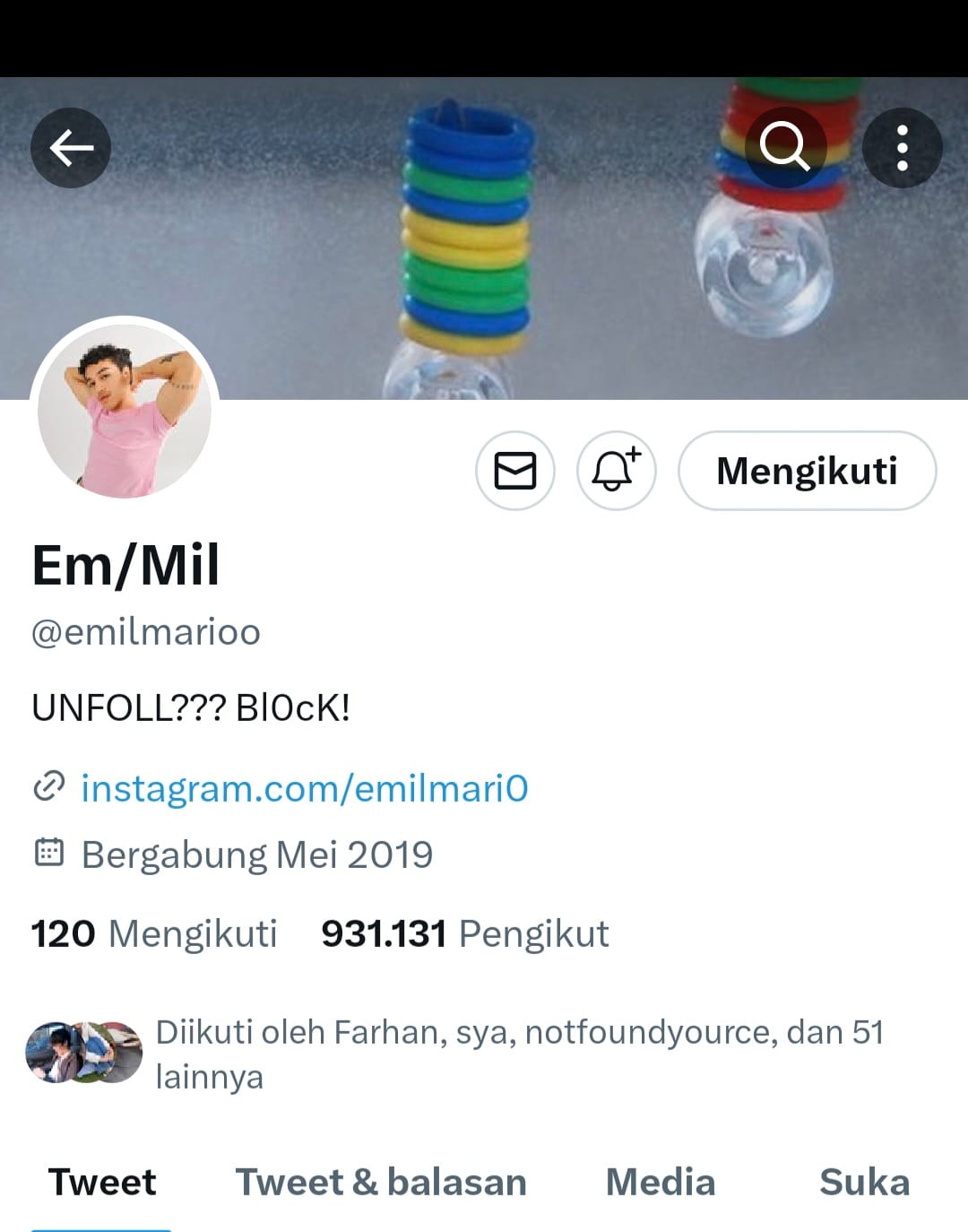 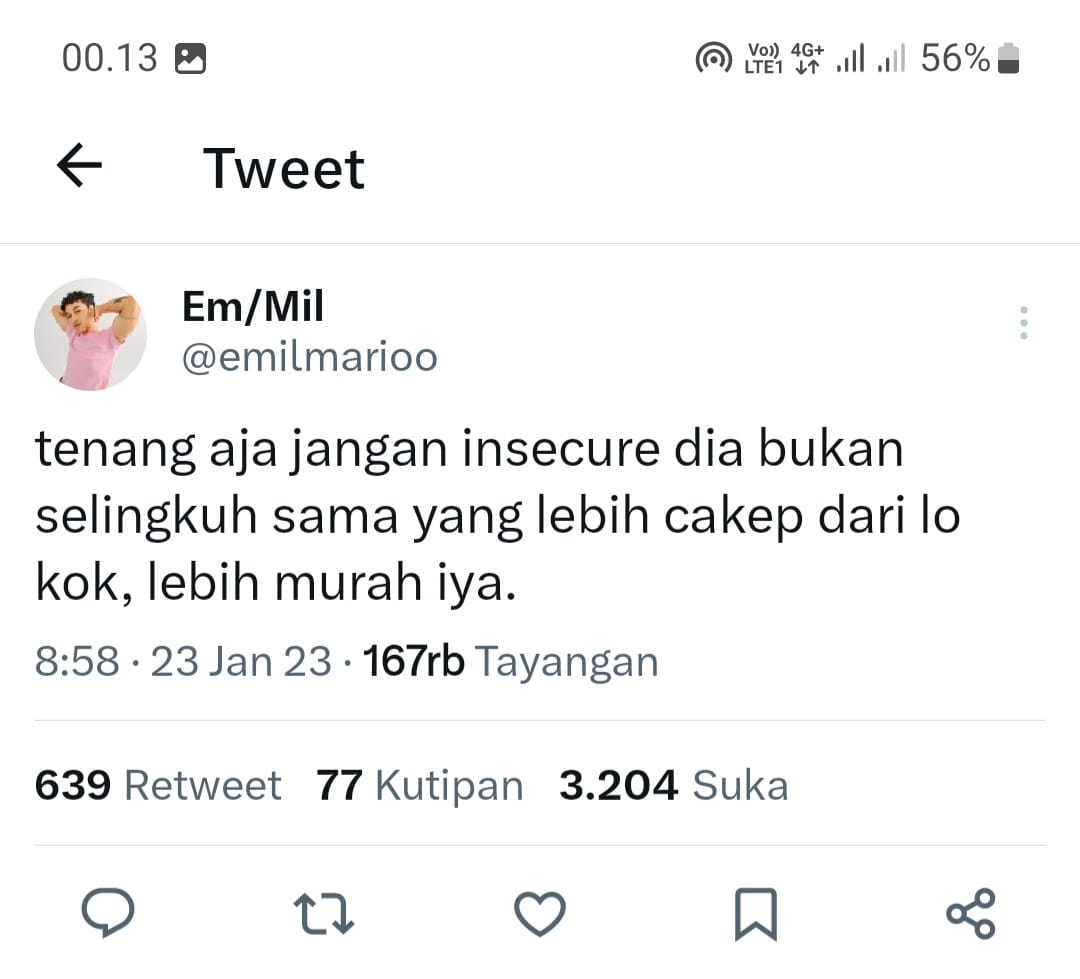 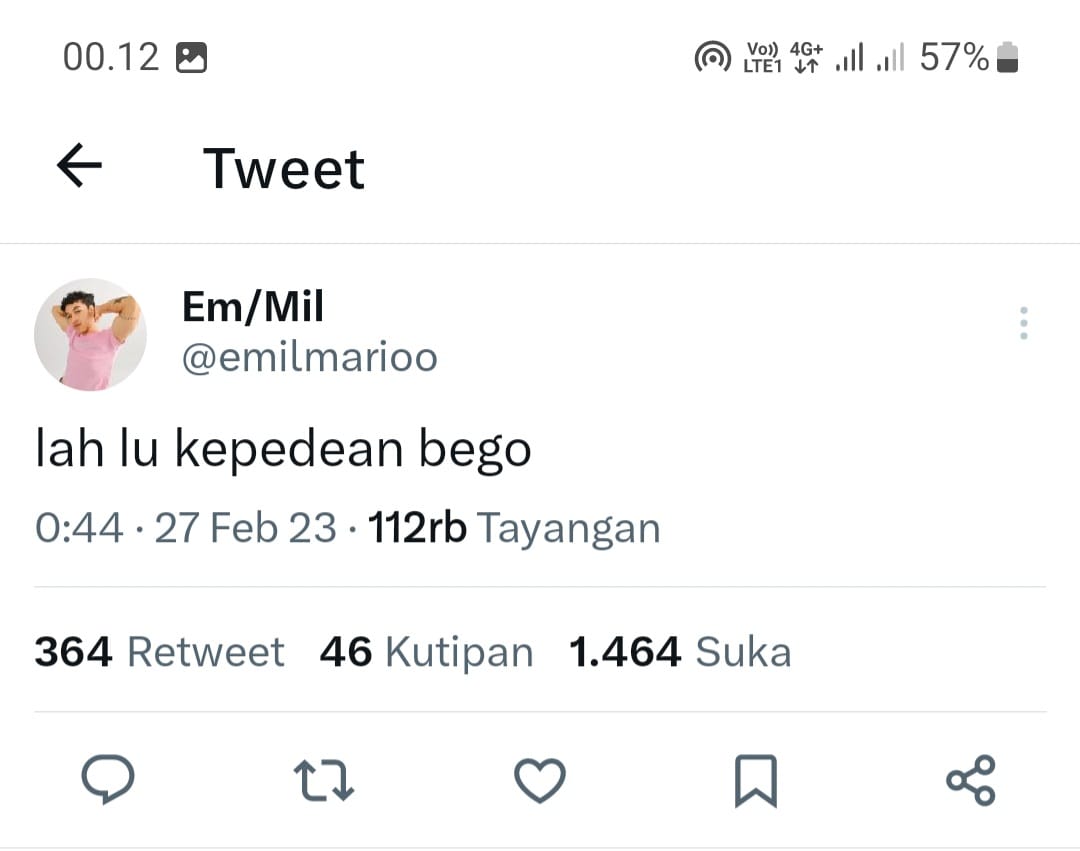 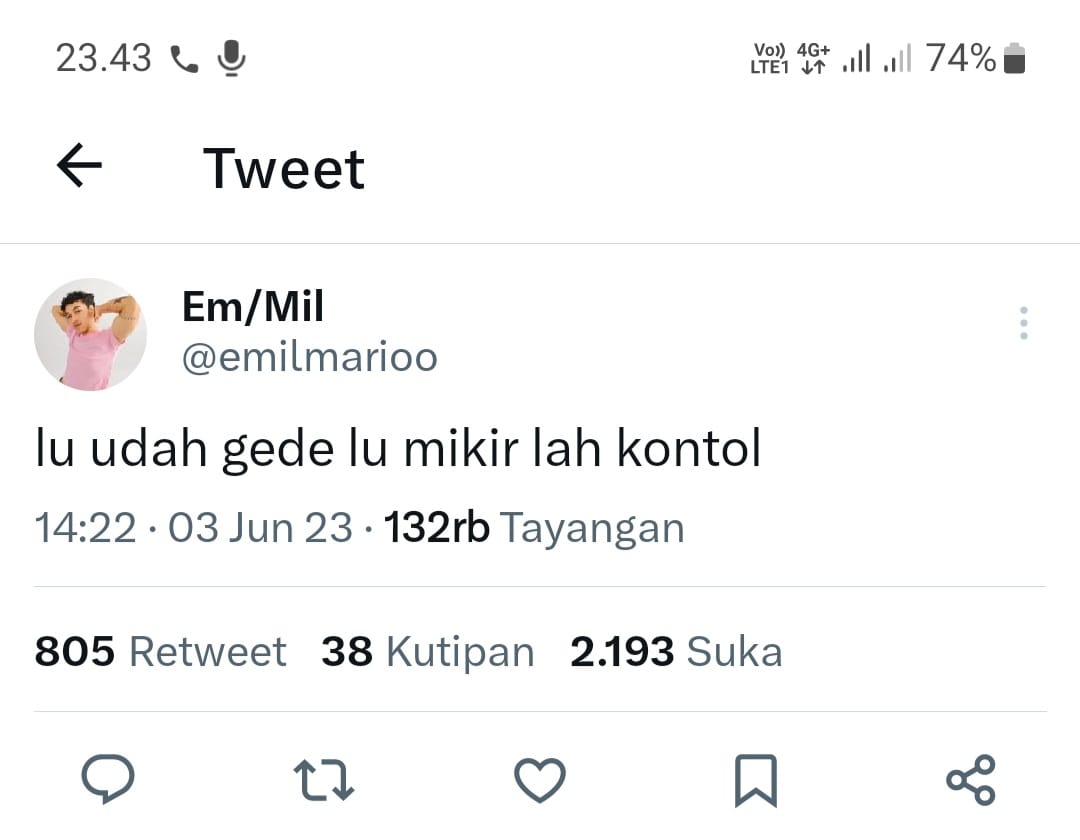 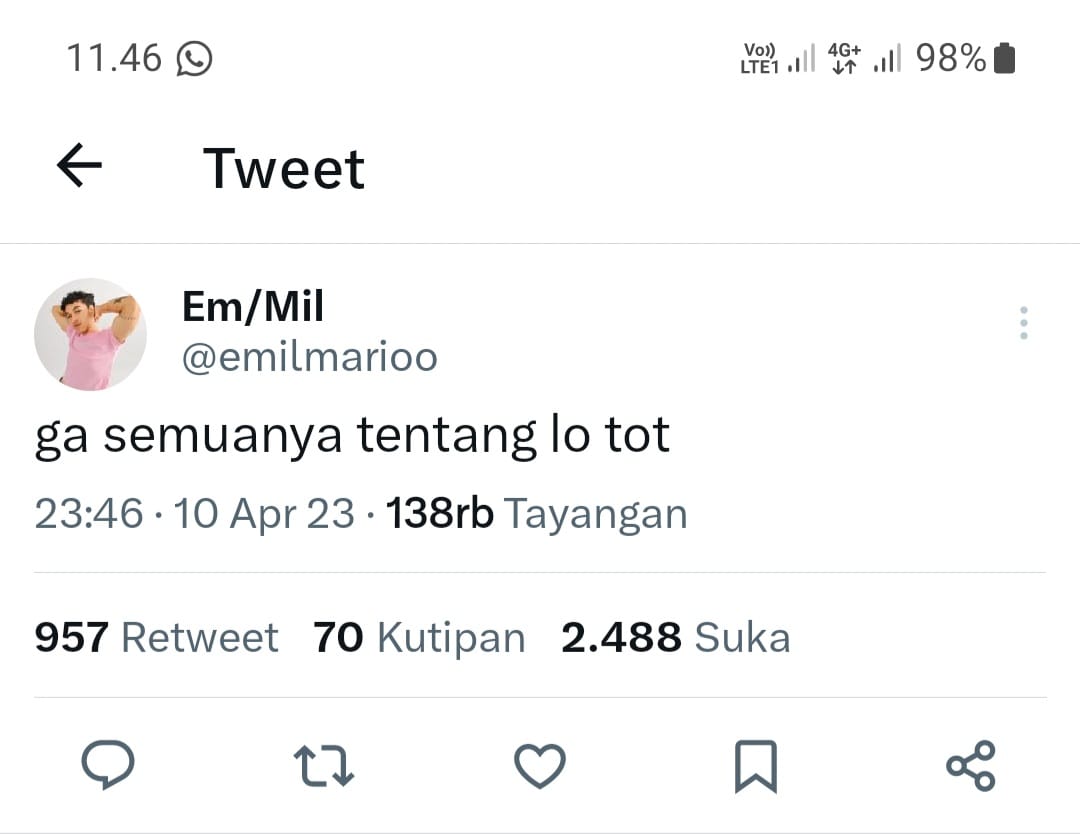 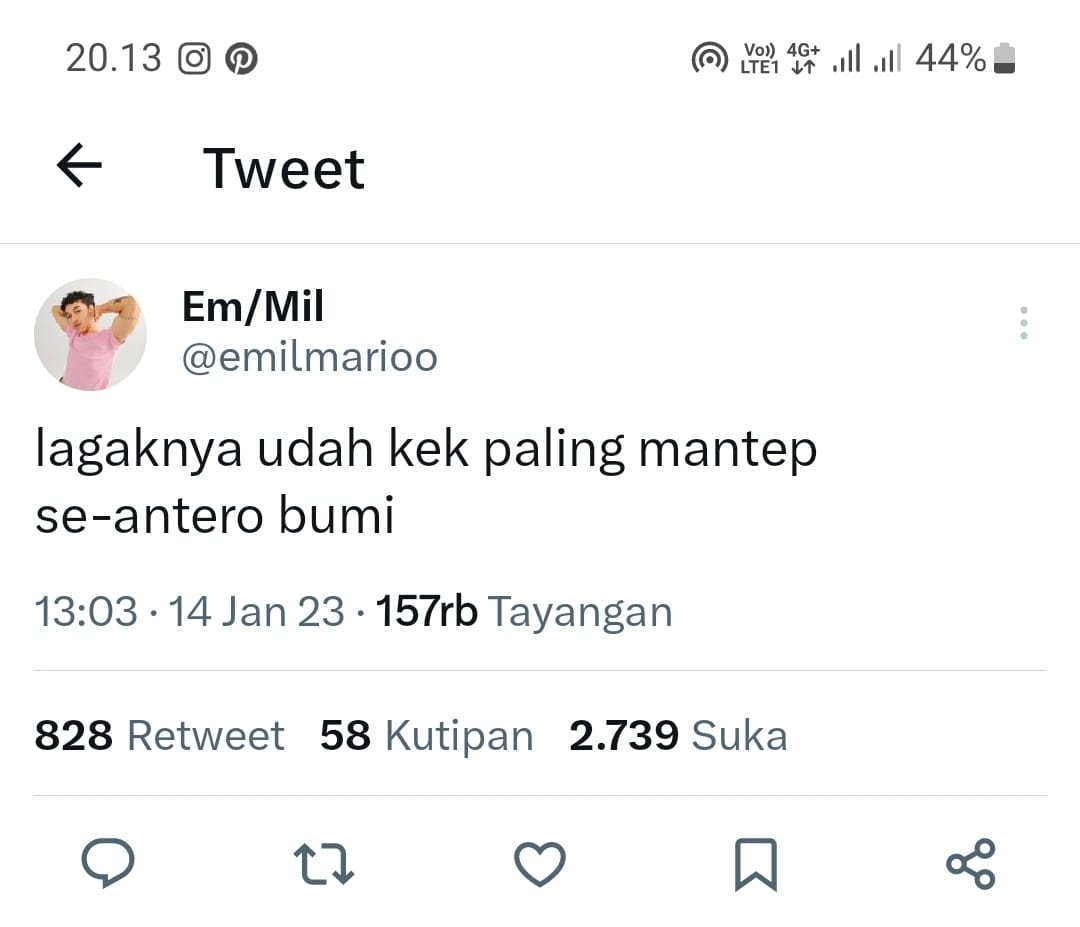 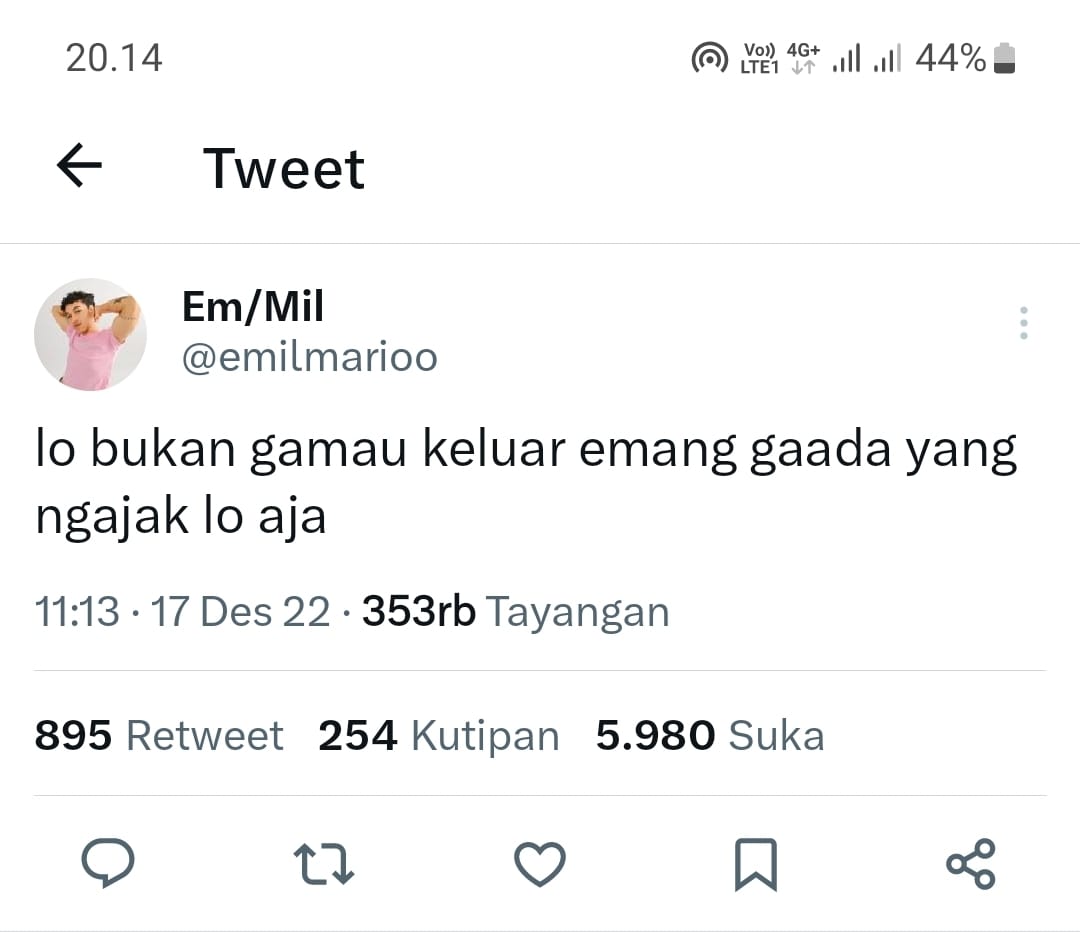 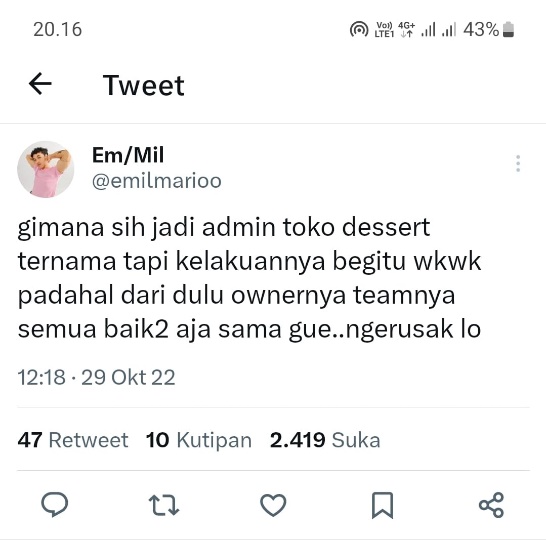 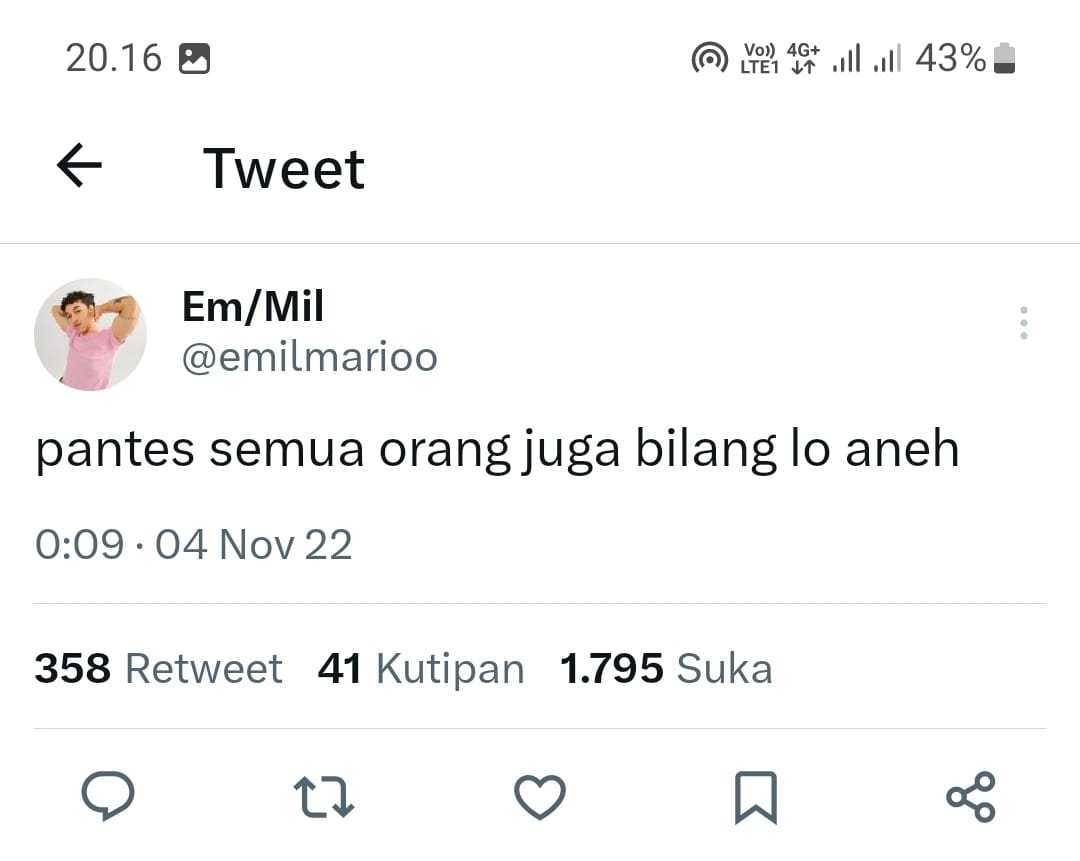 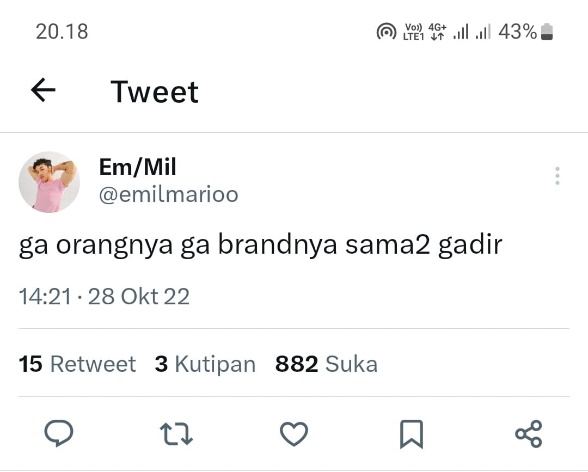 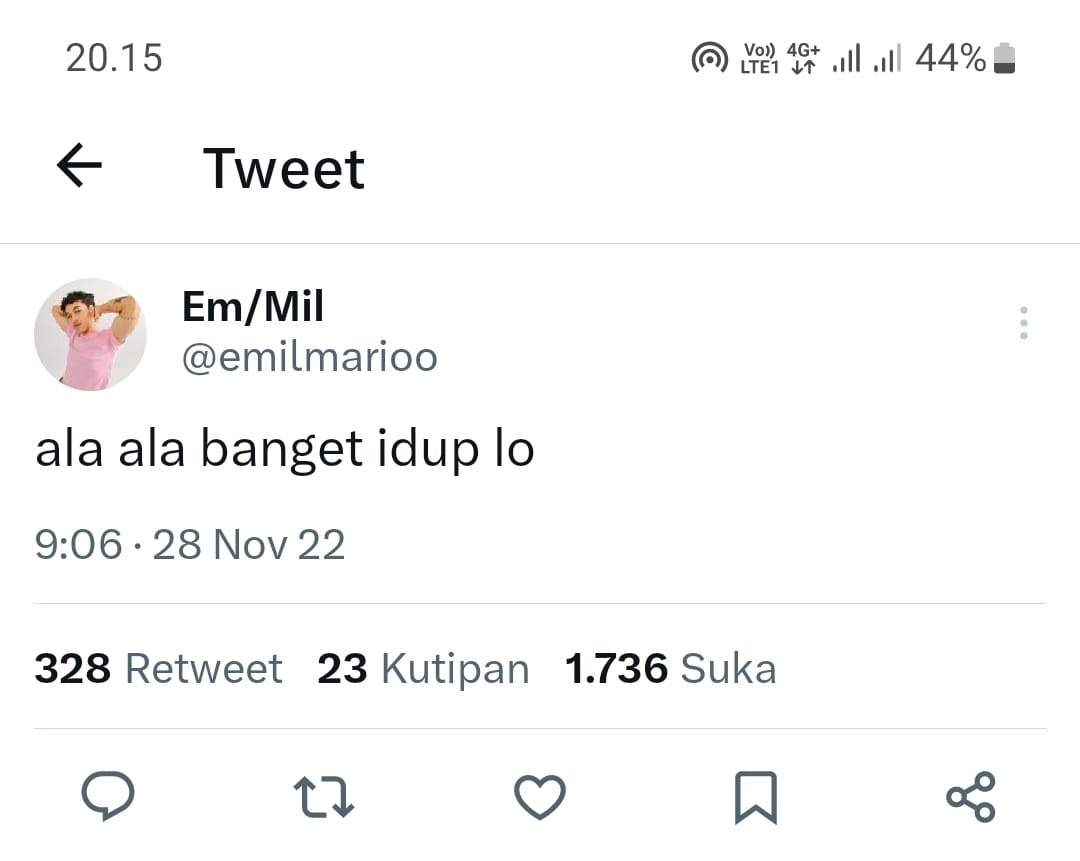 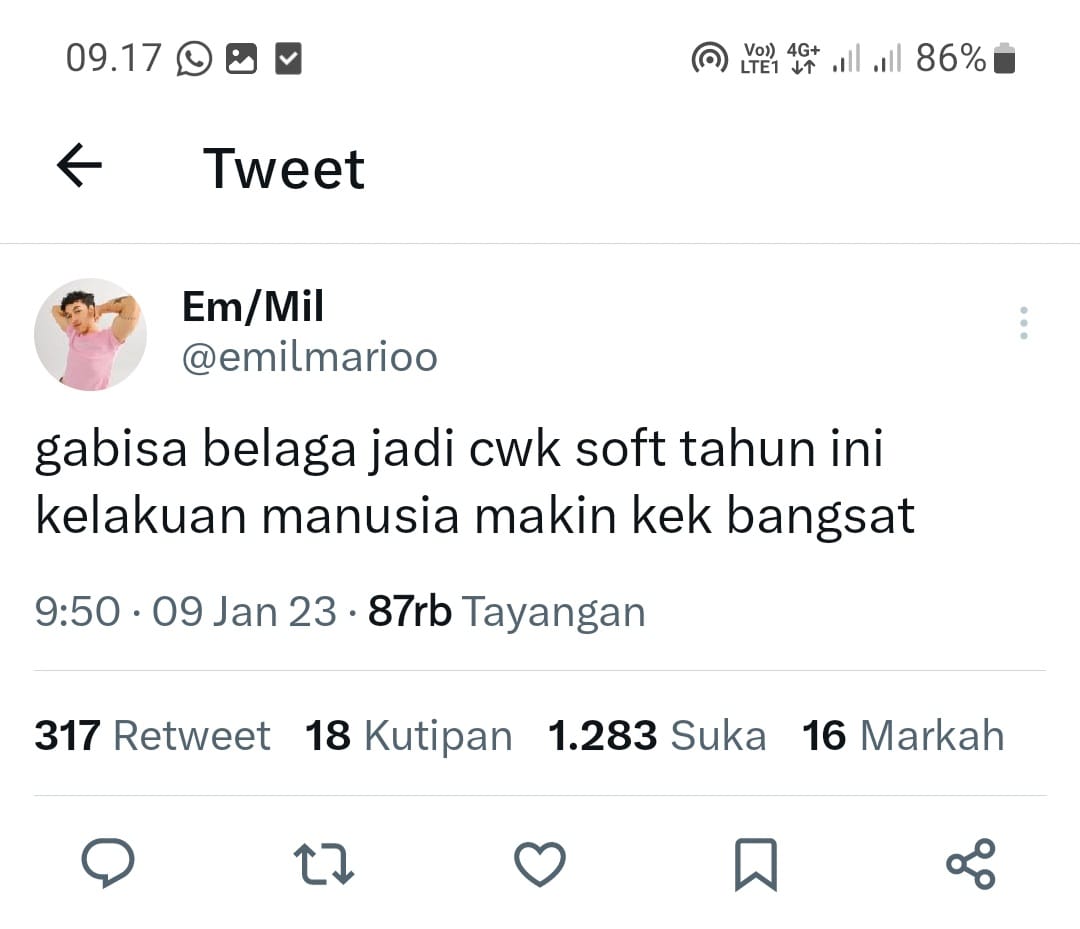 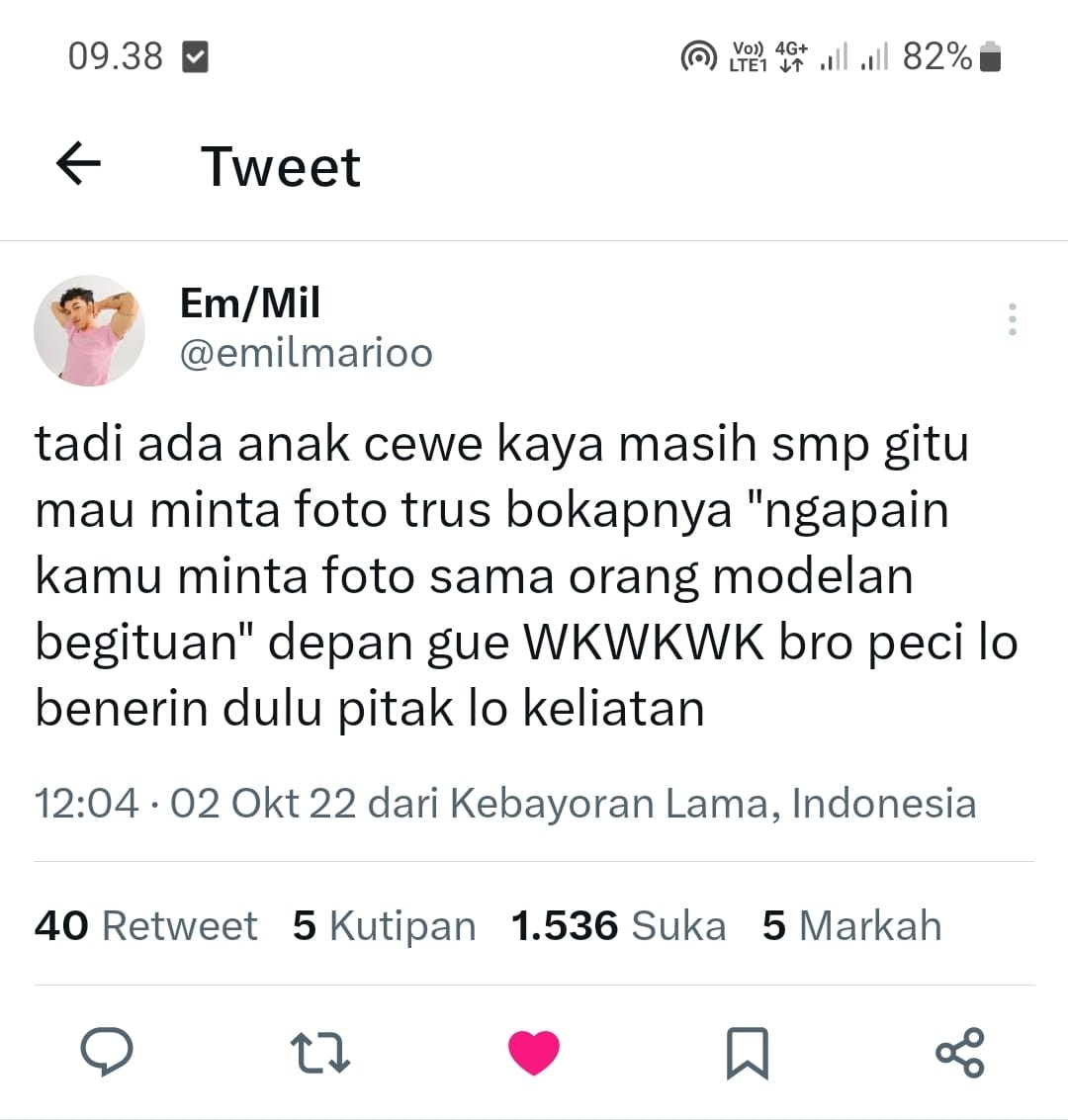 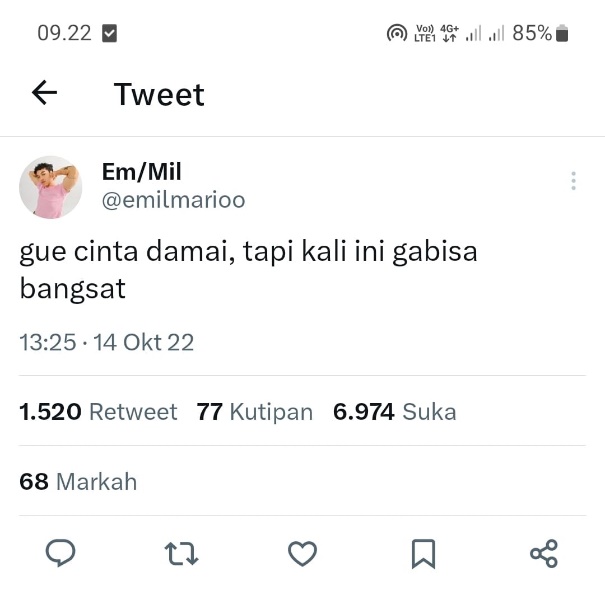 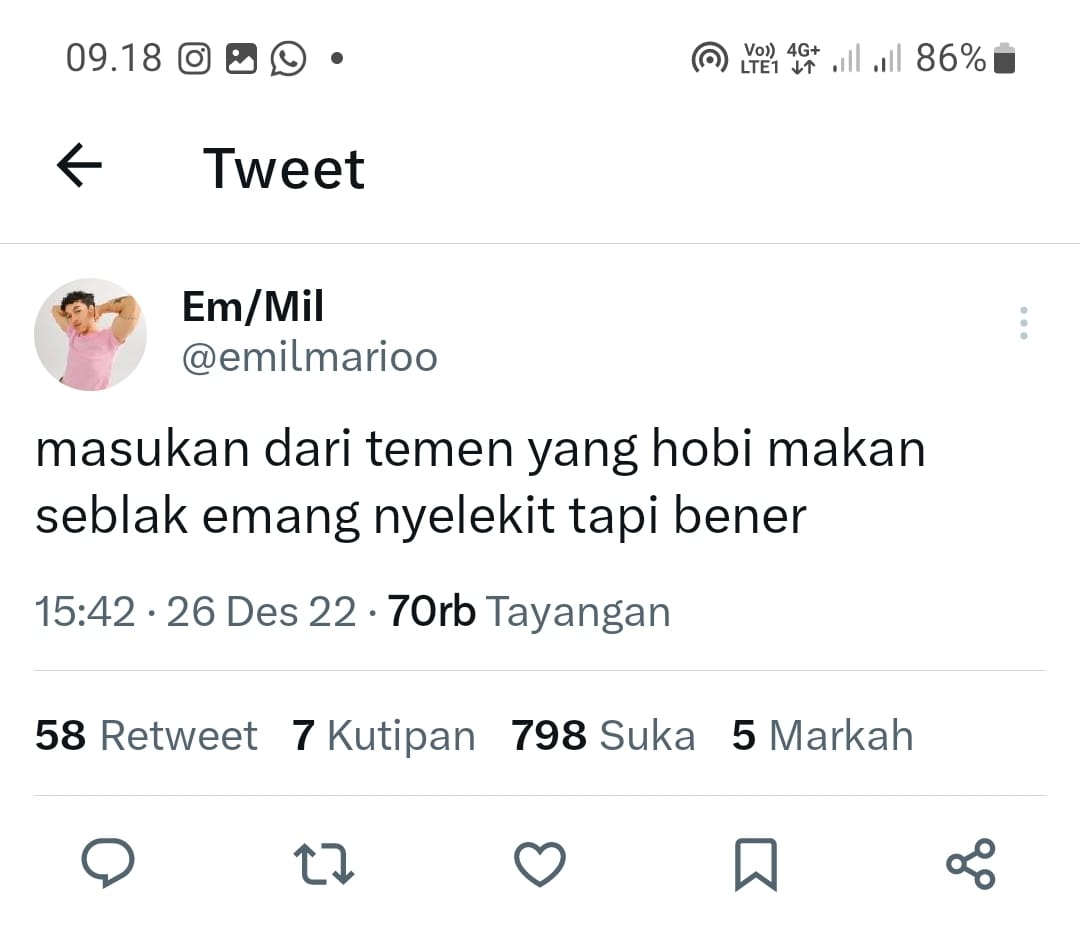 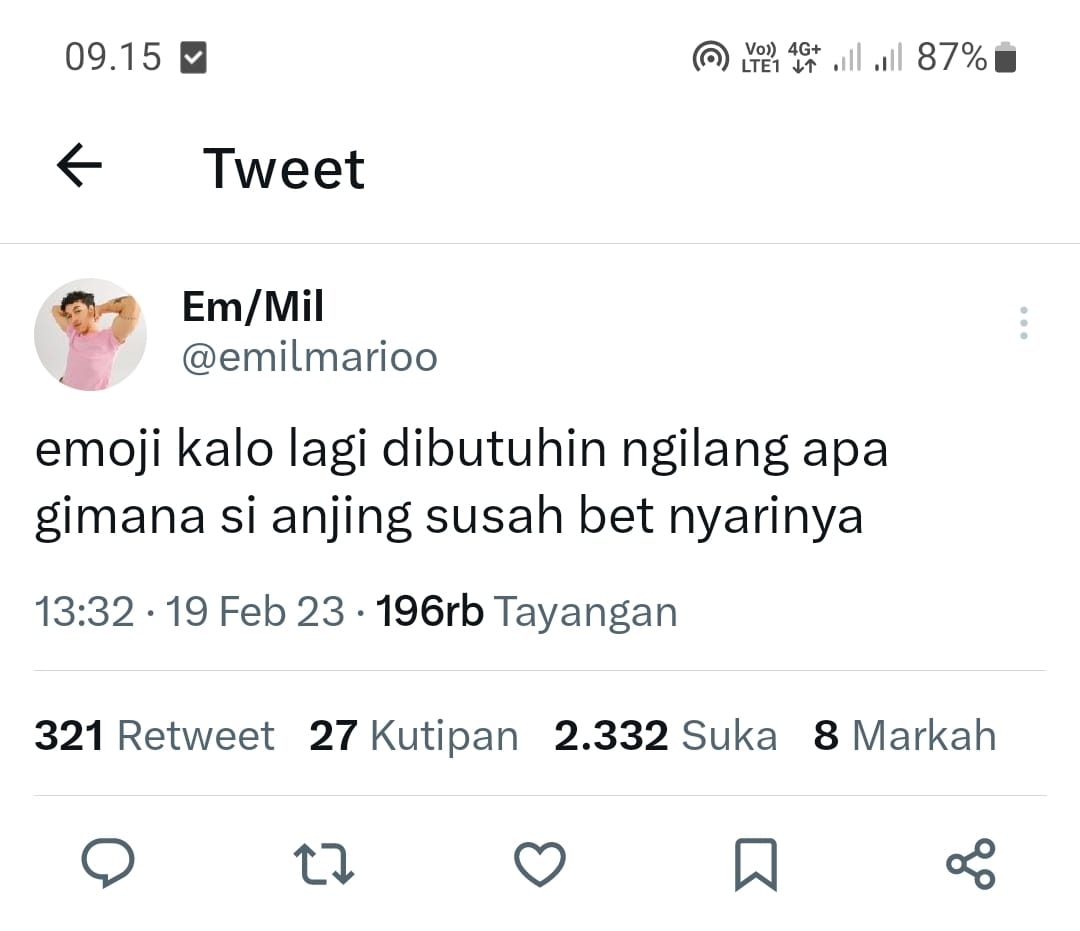 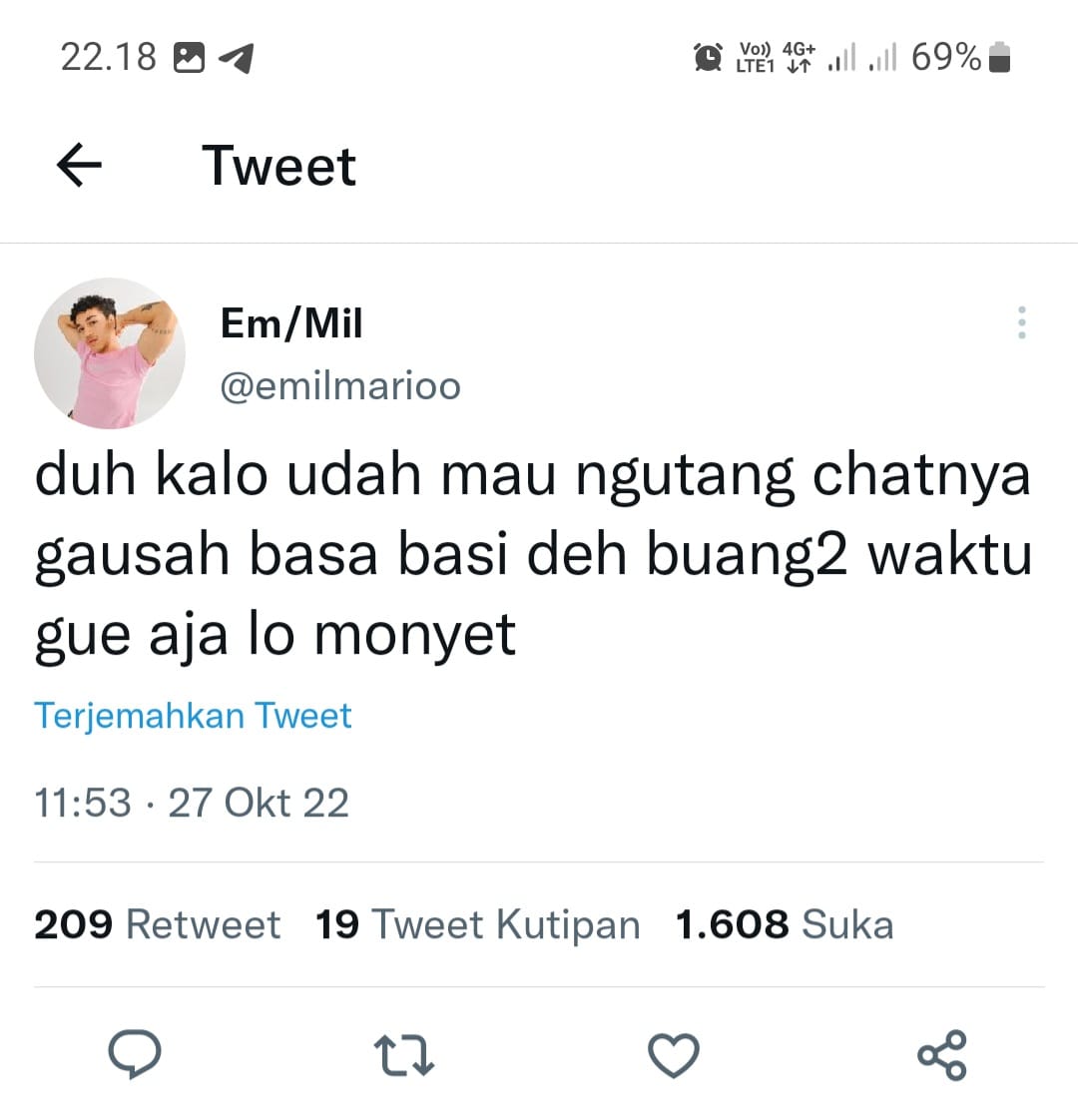 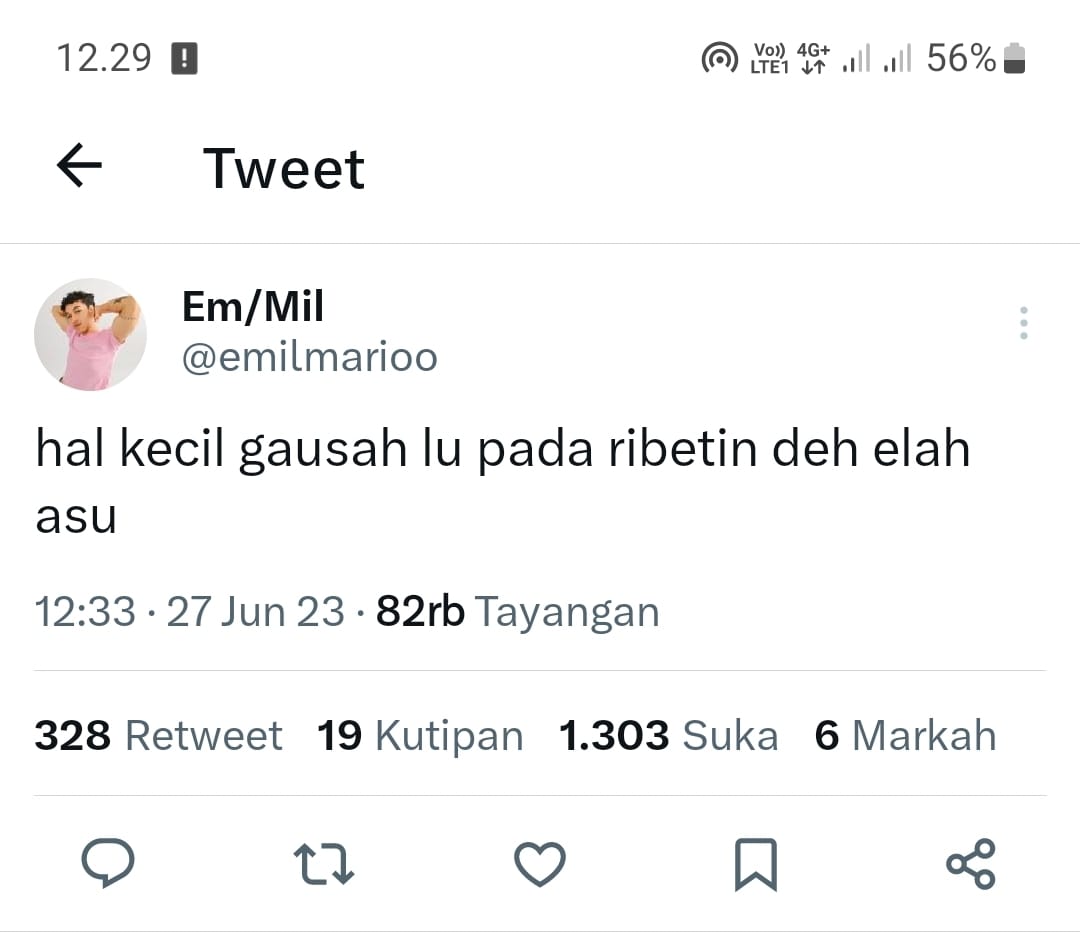 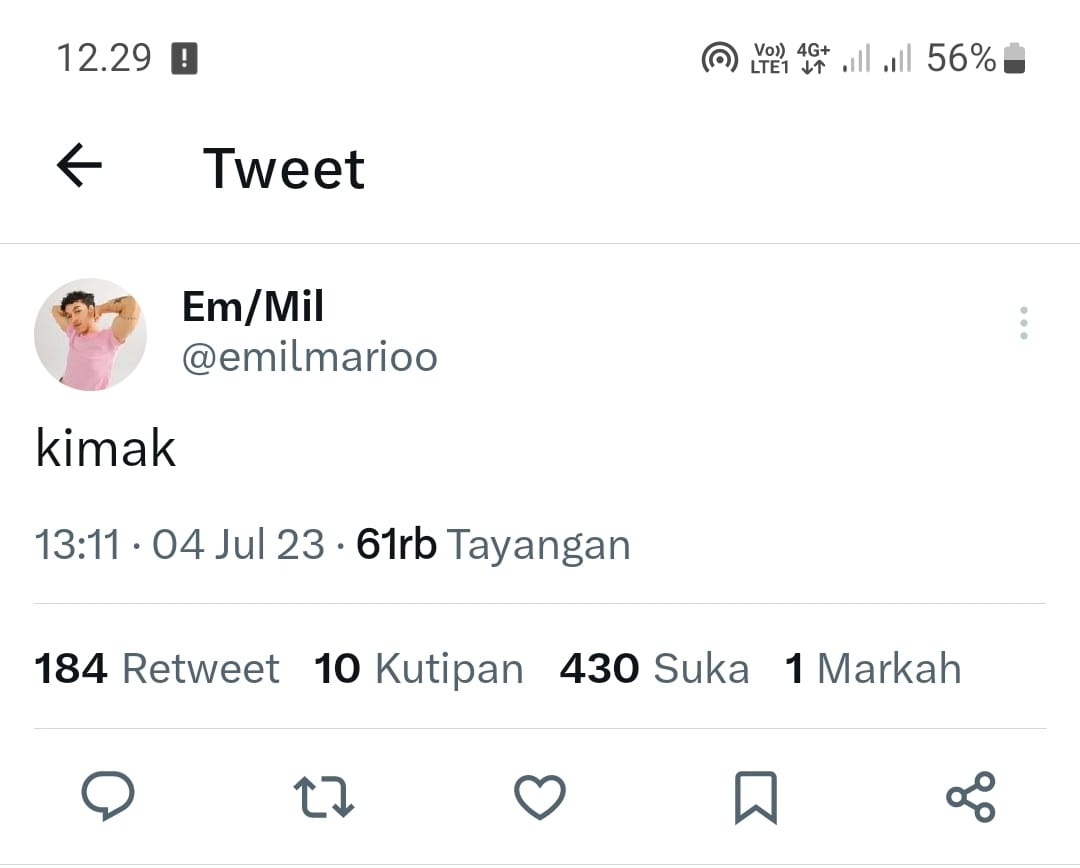 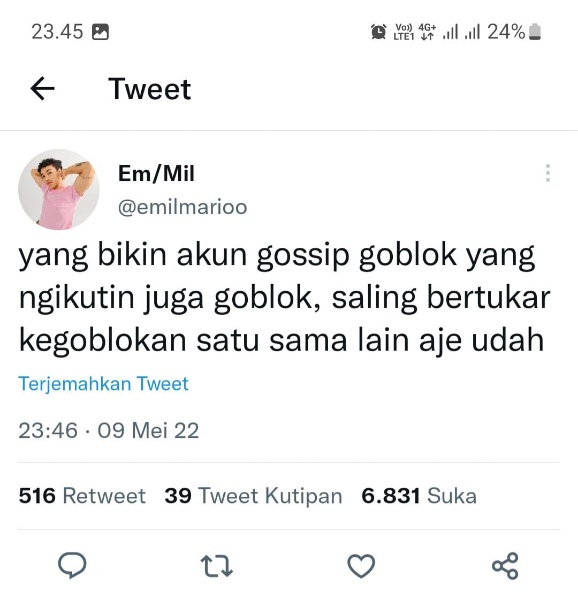 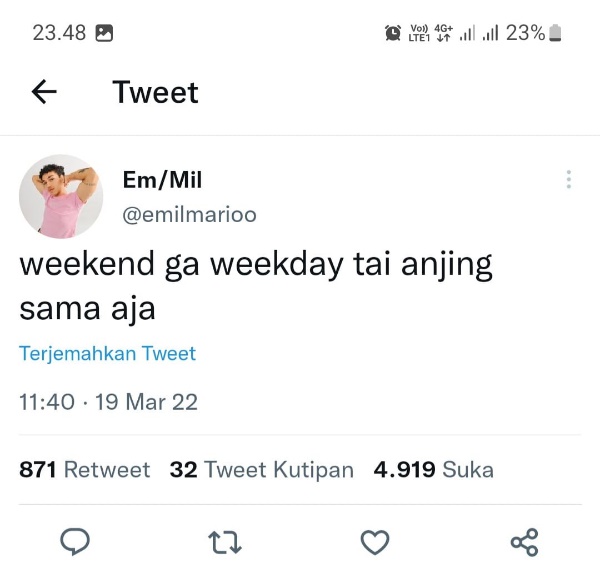 S I L A B U SMata Pelajaran	: Bahasa IndonesiaSatuan Pendidikan    	: SMA Kelas/Semester  	: X/1Tahun Pelajaran 	: 20.../20…Alokasi Waktu  	: 64 x 45 menitKompetnsi intiMenghayati dan mengamalkan ajaran agama yang dianutnya.Menghayati dan mengamalkan perilaku jujur, disiplin, santun, peduli (gotong royong, kerjasama, toleran, damai), bertanggung jawab, responsif, dan pro-aktif dalam  berinteraksi secara efektif sesuai dengan perkembangan anak di lingkungan, keluarga, sekolah, masyarakat dan lingkungan alam sekitar, bangsa, negara, kawasan regional, dan kawasan internasional”.Memahami, menerapkan, menganalisis pengetahuan factual, konseptual, procedural dan metakognitif berdasarkan rasa ingin tahunya tentang ilmu pengetahuan, teknologi, seni budaya, dan humaniora dengan wawasan kemanusiaan, kebangsaan, kenegaraan, dan peradaban terkait penyebab fenomena dan kejadian, serta menerapkan pengetahuan procedural pada bidang kajian yang spesifik sesuai dengan bakat dan minatnya untuk memecahkan masalah.Mengolah, menalar, menyaji, dan mencipta dalam ranah konkret dan ranah abstrak terkait dengan pengembangan dari yang dipelajarinya di sekolah secara mandiri,serta bertindak secara efektif dan kreatif, dan mampu menggunakan metode sesuai kaidah keilmuan…………, 2 Juli 20….MengetahuiKepala Sekolah,											Guru Bahasa Indonesia,…………………………..										Lefita Zul Rizqi, S.PdNIP ……………………..										NIP …………………………..RENCANA PELAKSANAAN PEMBELAJARANSekolah	: SMA Mata Pelajaran	: Bahasa Indonesia Kelas/Semester	: X/1Materi Pokok	:  Teks AnekdotAlokasi Waktu	: 1 x Pertemuan (2 JP)Kompetensi IntiKI 1: Menghargai dan menghayati ajaran agama yang dianutnya.KI 2: Menghargai dan menghayati perilaku jujur, disiplin, santun, percaya diri, peduli, dan bertanggung jawab dalam berinteraksi secara efektif sesuai dengan perkembangan anak di lingkungan, keluarga, sekolah, masyarakat dan lingkungan alam sekitar, bangsa, negara, dan kawasan regional.KI 3: Memahami dan menerapkan pengetahuan faktual, konseptual, prosedural, dan metakognitif pada tingkat teknis dan spesifik sederhana berdasarkan rasa ingin tahunya tentang ilmu pengetahuan, teknologi, seni, dan budaya dengan wawasan kemanusiaan, kebangsaan, dan kenegaraan terkait fenomena dan kejadian tampak mata.KI 4: Menunjukkan keterampilan menalar, mengolah, dan menyaji secara kreatif, produktif, kritis, mandiri, kolaboratif, dan komunikatif, dalam ranah konkret dan ranah abstrak sesuai dengan yang dipelajari di sekolah dan sumber lain yang sama dalam sudut pandang teori.Kompetensi Dasar dan Indikator Pencapaian KompetensiTujuan Pembelajaran Melalui model pembelajaran saintifik, peserta didik dapat mengidentifikasi struktur teks anekdot. Peserta didik mampu menyusun kembali teks anekdot dengan memperhatikan struktur dan kebahasaan, peserta didik dapat mempresentasikan , menanggapi, dan merevisi teks anekdot yang telah disusun dan tanggung jawab selama proses pembelajaran serta bersikap percaya diri dan jujur.Materi PembelajaranMateri Pembelajaran RegulerPengertian Teks AnekdotTeks anekdot dapat diartikan sebagai sebuah cerita singkat yang menarik karena lucu dan mengesankan. Selain itu, teks anekdot biasanya juga membahas orang penting atau terkenal dan tentunya berdasarkan kejadian yang sebenarnya. Hal ini yang membuat teks anekdot pada dasarnya merupakan sebuah cerita lucu yang ditulis dan dibuat berdasarkan apa yang terjadi di dunia nyata.Struktur Teks AnekdotAbstrak adalah bagian di awal paragraf yang berfungsi memberi gambarantentang isi teks. Biasanya bagian ini menunjukkan hal unik yang akan adadi dalam teks.Orientasi adalah bagian yang menunjukkan awal kejadian cerita atau latar belakang bagaimana peristiwa terjadi. Biasanya penulis bercerita dengandetil di bagian ini.Krisis adalah bagian dimana terjadi hal atau masalah yang unik atau tidak biasa yang terjadi pada si penulis atau orang yang diceritakan.Reaksi adalah bagian bagaimana cara penulis atau orang yang ditulis menyelesaikan masalah yang timbul di bagian krisis tadi.Koda merupakan bagian akhir dari cerita unik tersebut. Bisa juga denganmemberi kesimpulan tentang kejadian yang dialami penulis atau orang yangditulis.Selain judul di atas, coba buat judul lain yang lebih menarik menurutmu.Kebahasaan Teks AnekdotKaidah kebahasaan biasanya juga digunakan untuk membedakan antara teks satu dengan teks yang lain. Berikut ini adalah kaidah kebahasaan teks anekdot yang perlu diketahui, diantaranya yaitu:Menggunakan kata keterangan waktu lampau.Menggunakan kata penghubung.Menggunakan kata kerja.Menggambarkan urutan peristiwa berdasarkan waktu.Menggunakan jenis pertanyaan retoris, yaitu kalimat pertanyaan yang tidak mengharuskan untuk dijawab.FaktualModel Teks DiskusiMaling Sandal	Pada suatu pagi, Arya sedang asik makan soto di warung makan kesukaannya. Setelah kenyang, Arya bergegas untuk segera pulang. Di tengah perjalanan pulang, Arya mengalami kecelakaan terserempet oleh sepeda motor yang ugal-ugalan. Kecelakaan tersebut mengakibatkan sandal Arya putus. Dengan terpaksa Arya berjalan kaki tanpa menggunakan sandal. Karena rumahnya jauh, ia memutuskan untuk pergi ke toko terdekat untuk membeli sandal. Tapi, apa daya, uangnya tidak mencukupi.Karena uangnya tidak mencukupi, Arya mempunyai niat untuk mencuri sandal di masjid yang letaknya hanya beberapa meter dari toko tersebut. Arya hendak mengambil sandal terbaik yang ada di masjid itu.Sambil duduk di teras masjid, ia memperhatikan setiap orang yang akan masuk ke masjid. Jadi ketika targetnya sibuk beribadah, ia segera mengambil sandal tersebut. Ternyata aksinya berjalan dengan lancar, Arya berhasil mendapatkan sandal berwarna hitam yang merupakan sandal terbagus di masjid tersebut. Tidak diduga, sang pemilik sandal menyadari bahwa Arya telah mencuri sandalnya. Pemilik sandal langsung teriak dan mengejar Arya. Apes sekali Arya, perutnya yang buncit membuat ia tidak bisa berlari kencang. Arya pun dibawa ke kantor polisi. Setelah dilakukan penyelidikan, Arya divonis dengan pasal pencurian dan kasusnya akan disidangkan satu Minggu lagi. Sial sekali bagi Arya, hal sepele ini membuatnya harus terseret ke meja hijau. Hari persidangan telah tiba, Arya duduk di kursi tersangka dengan wajah tertunduk.Hakim: “Baiklah, Arya, umur 24 tahun, telah terbukti telah mencuri sandal seharga 30.000 rupiah. Dengan ini, Anda dihukum selama lima tahun penjara”.Arya: “Loh?! Pak, ini tidak adil, mengapa hukuman saya jauh lebih berat dibandingkan dengan para koruptor?”Kemudian, hakim memberikan penjelasan kepada Arya, bahwa ia mencuri sendal sehingga merugikan seseorang 30.000 rupiah. Sedangkan para koruptor mencuri uang Rp2 miliar sehingga merugikan 200 juta rakyat Indonesia. Nah, kalau dihitung, koruptor hanya merugikan 10 rupiah saja setiap orang. Jadi kerugian akibat tindakan yang dilakukan oleh Arya lebih besar daripada tindakan yang dilakukan oleh para koruptor.KonsepMenentukan struktur teks anekdot pendahuluanisi:	argumen mendukung(pro) argumen menentang(kontra)kesimpulanMemahami penggunaan kebahasaan teks anekdotaudiensgagasansarana persuasifkosakatakohesiProseduralmenentukan paragraf pro dan kontra sesuai struktur teks anekdotmemahami penggunaan kebahasaan dari teks anekdotMetakognitifmenelaah teks anekdot dari segi struktur dan kebahasaanMetode / Model PembelajaranModel Pembelajaran InovatifProblem Based Learning atau Pembelajaran Berbasis MasalahPendekatanSaintifik  MetodeTanya jawab, diskusi, penugasan Media / Alat, dan BahanMedia:LCD proyektorBahan : Contoh teks anekdotSumber BelajarTrianto, Agus. 2017.	Buku Siswa Bahasa Indonesia SMP/MTs Kelas. Jakarta: Kementerian Pendidikan dan Kebudayaan. Hlm.Kemdikbud. 2016. Pedoman Umum Ejaan Bahasa Indonesia edisi 4. Badan Jakarta: Pengembangan dan Pembinaan Bahasa. .Trianto, Agus. 2017. Buku Siswa Bahasa Indonesia SMP/MTs Kelas. Jakarta: Kementerian Pendidikan dan Kebudayaan. Hlm. 118-127.Kegiatan Pembelajaran Penilaian, Pembelajaran Remedial, dan PengayaanTeknik PenilaianSikap (spiritual dan sosial) Teknik	: Observasi Instrumen	: jurnal (terlampir)Pengetahuan Teknik	: TesInstrumen	: Tes tertulis (terlampir)Keterampilan : Penilaian produkPembelajaran RemedialPembelajaran remedial antara lain dalam bentuk:belajar kelompokpemanfaatan tutor sebaya bagi siswa yang belum mencapai ketuntasan belajar sesuai   hasil analisis penilaian.Pembelajaran PengayaanBerdasarkan hasil analisis penilaian, siswa yang sudah mencapai ketuntasan belajar diberi kegiatan pembelajaran pengayaan untuk perluasan dan/atau pendalaman materi (kompetensi) antara lain dalam bentuk tugas mengerjakan soal-soal dengan tingkat kesulitan lebih tinggi.Lampiran 1Penilaian Sikap (spiritual dan sosial)Petunjuk:Amati perkembangan sikap siswa menggunakan instrumen jurnal pada setiap pertemuan.Isi jurnal dengan menuliskan sikap atau perilaku siswa yang menonjol, baik  yang positif maupun negatif. Untuk siswa yang pernah  memiliki catatan perilaku kurang baik dalam jurnal, apabila telah menunjukkan perilaku (menuju) yang diharapkan, perilaku tersebut dituliskan dalam jurnal (meskipun belum menonjol)Jurnal Perkembangan Sikap Spiritulal dan Sosial Nama Sekolah	: SMA TegalKelas/Semester	: X/1Tahun Pelajaran	: 2022/2023Lampiran 2Lembar Kerja SiswaMaling Sandal	Pada suatu pagi, Arya sedang asik makan soto di warung makan kesukaannya. Setelah kenyang, Arya bergegas untuk segera pulang. Di tengah perjalanan pulang, Arya mengalami kecelakaan terserempet oleh sepeda motor yang ugal-ugalan. Kecelakaan tersebut mengakibatkan sandal Arya putus. Dengan terpaksa Arya berjalan kaki tanpa menggunakan sandal. Karena rumahnya jauh, ia memutuskan untuk pergi ke toko terdekat untuk membeli sandal. Tapi, apa daya, uangnya tidak mencukupi.Karena uangnya tidak mencukupi, Arya mempunyai niat untuk mencuri sandal di masjid yang letaknya hanya beberapa meter dari toko tersebut. Arya hendak mengambil sandal terbaik yang ada di masjid itu.Sambil duduk di teras masjid, ia memperhatikan setiap orang yang akan masuk ke masjid. Jadi ketika targetnya sibuk beribadah, ia segera mengambil sandal tersebut. Ternyata aksinya berjalan dengan lancar, Arya berhasil mendapatkan sandal berwarna hitam yang merupakan sandal terbagus di masjid tersebut. Tidak diduga, sang pemilik sandal menyadari bahwa Arya telah mencuri sandalnya. Pemilik sandal langsung teriak dan mengejar Arya. Apes sekali Arya, perutnya yang buncit membuat ia tidak bisa berlari kencang. Arya pun dibawa ke kantor polisi. Setelah dilakukan penyelidikan, Arya divonis dengan pasal pencurian dan kasusnya akan disidangkan satu Minggu lagi. Sial sekali bagi Arya, hal sepele ini membuatnya harus terseret ke meja hijau. Hari persidangan telah tiba, Arya duduk di kursi tersangka dengan wajah tertunduk.Hakim: “Baiklah, Arya, umur 24 tahun, telah terbukti telah mencuri sandal seharga 30.000 rupiah. Dengan ini, Anda dihukum selama lima tahun penjara”.Arya: “Loh?! Pak, ini tidak adil, mengapa hukuman saya jauh lebih berat dibandingkan dengan para koruptor?”Kemudian, hakim memberikan penjelasan kepada Arya, bahwa ia mencuri sendal sehingga merugikan seseorang 30.000 rupiah. Sedangkan para koruptor mencuri uang Rp2 miliar sehingga merugikan 200 juta rakyat Indonesia. Nah, kalau dihitung, koruptor hanya merugikan 10 rupiah saja setiap orang. Jadi kerugian akibat tindakan yang dilakukan oleh Arya lebih besar daripada tindakan yang dilakukan oleh para koruptor.Struktur teks anekdot, yaitu :Abstrak adalah bagian di awal paragraf yang berfungsi memberi gambarantentang isi teks. Biasanya bagian ini menunjukkan hal unik yang akan adadi dalam teks.Orientasi adalah bagian yang menunjukkan awal kejadian cerita atau latar belakang bagaimana peristiwa terjadi. Biasanya penulis bercerita dengandetil di bagian ini.Krisis adalah bagian dimana terjadi hal atau masalah yang unik atau tidak biasa yang terjadi pada si penulis atau orang yang diceritakan.Reaksi adalah bagian bagaimana cara penulis atau orang yang ditulis menyelesaikan masalah yang timbul di bagian krisis tadi.Koda merupakan bagian akhir dari cerita unik tersebut. Bisa juga denganmemberi kesimpulan tentang kejadian yang dialami penulis atau orang yangditulis.Selain judul di atas, coba buat judul lain yang lebih menarik menurutmu.Kebahasaan dalam teks anekdot:Ciri kebahasaan jarang menarik perhatian, sering dijumpai keterangan waktu lampau, terdapat kalimat perintah dan seru, serta tempat secara berurutan.INSTRUMEN PENILAIAN AKTIFITASNama Sekolah	: SMATahun Pelajaran	: 20.../20...Kelas/Semester	: X/1Mata Pelajaran	: Bahasa Indonesia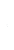 Keterangan:1. Kurang2. Sedang3. Baik4. Sangat BaikRubrik Penilaian KeterampilanPenilaian Kompetensi KeterampilanNama siswa		:Kelas			:Tanggal penugasan 	:								Tegal, ......Diketahui, 								Guru Bahasa Indonesia Kepala Sekolah Drs. Bambang Setiawan					Lefita Zul Rizqi S.Pd892864798219038167					NPM : 1519500007BIODATA PENULIS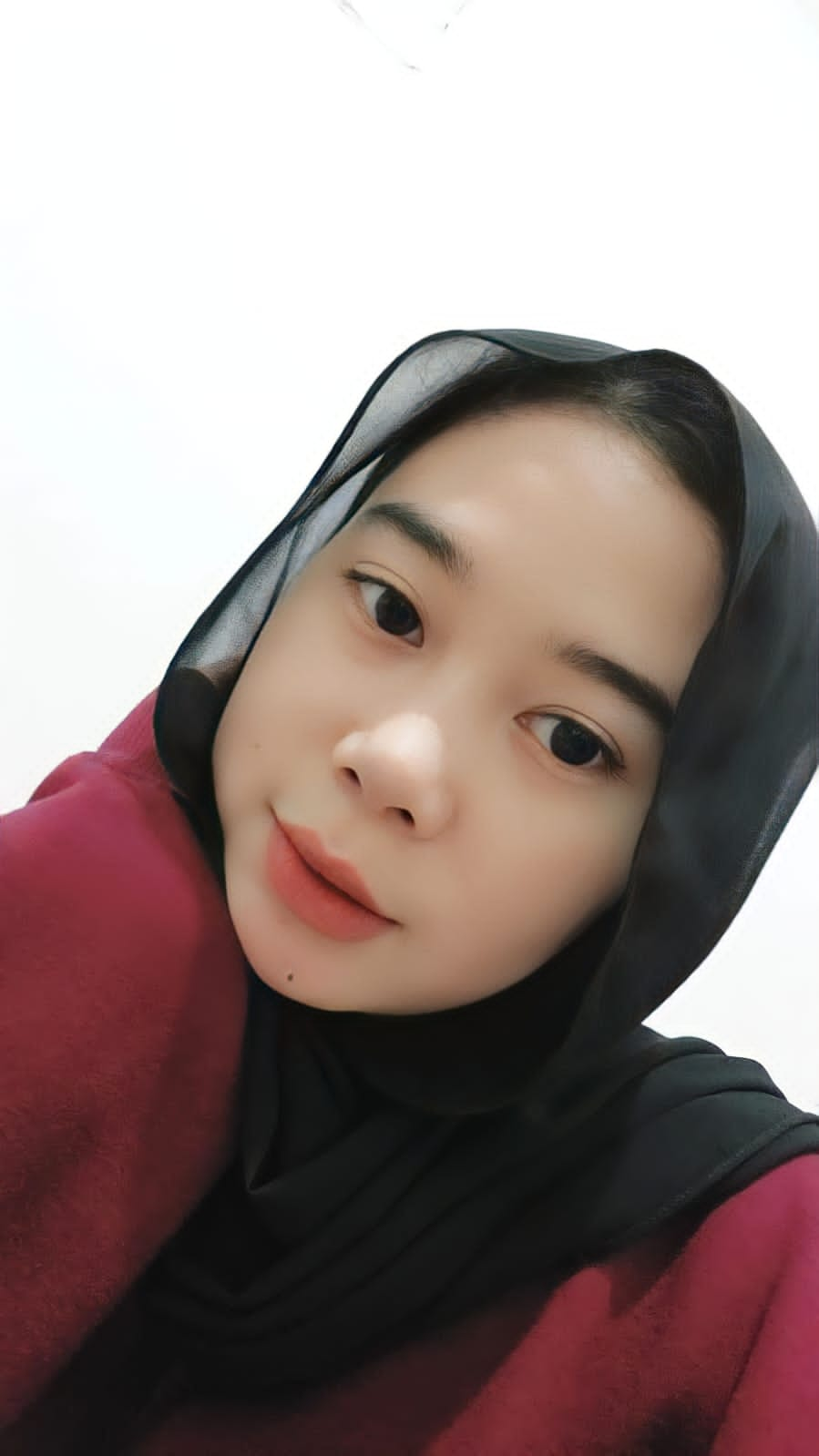 Lefita Zul Rizqi adalah penulis skripsi ini. Penulis lahir dari pasangan Bapak Ristoyo dan Ibu Murtinah yang merupakan anak kedua dari 2 bersaudara. Penulis  lahir pada tanggal 16 Juli 2001 di Tegal, Jawa Tengah. Penulis beralamat di Desa Bojong, Kecamatan Bojong, Kabupaten Tegal, Provinsi Jawa Tengah. Pada tahun 2007 penulis memulai pendidikan di SD Negeri Bojong 1 (2007-2013), SMP 1 Bojong (2014-2016), SMA N 1 Bojong (2016-2019). Setelah selesai menempuh pendidikan menengah atas, penulis melanjutkan Pendidikan Strata (S1) Program Studi Bahasa dan Sastra Indonesia Fakultas Keguruan dan Ilmu Pendidikan Universitas Pancasakti Tegal mulai dari tahun (2019-2023). Dengan ketekunan, motivasi yang tinggi untuk terus belajar, berusaha dan berdo’a untuk menyelesaikan Pendidikan Strata (S1), penulis berhasil menyelesaikan program studi yang ditekuni,  dengan judul skripsi “Gaya Bahasa Ironi, Sinisme, dan Sarkasme dalam Akun Media Sosial Twitter @Emilmarioo dan Implikasinya dalam Pembelajaran di Sma”. Semoga dengan penulisan tugas khir skripsi ini dapat memberikan sebuah kontribusi yang positif bagi dunia pendidikan dan menambah imu pengetahuan yang bermanfaat serta berguna bagi sesama.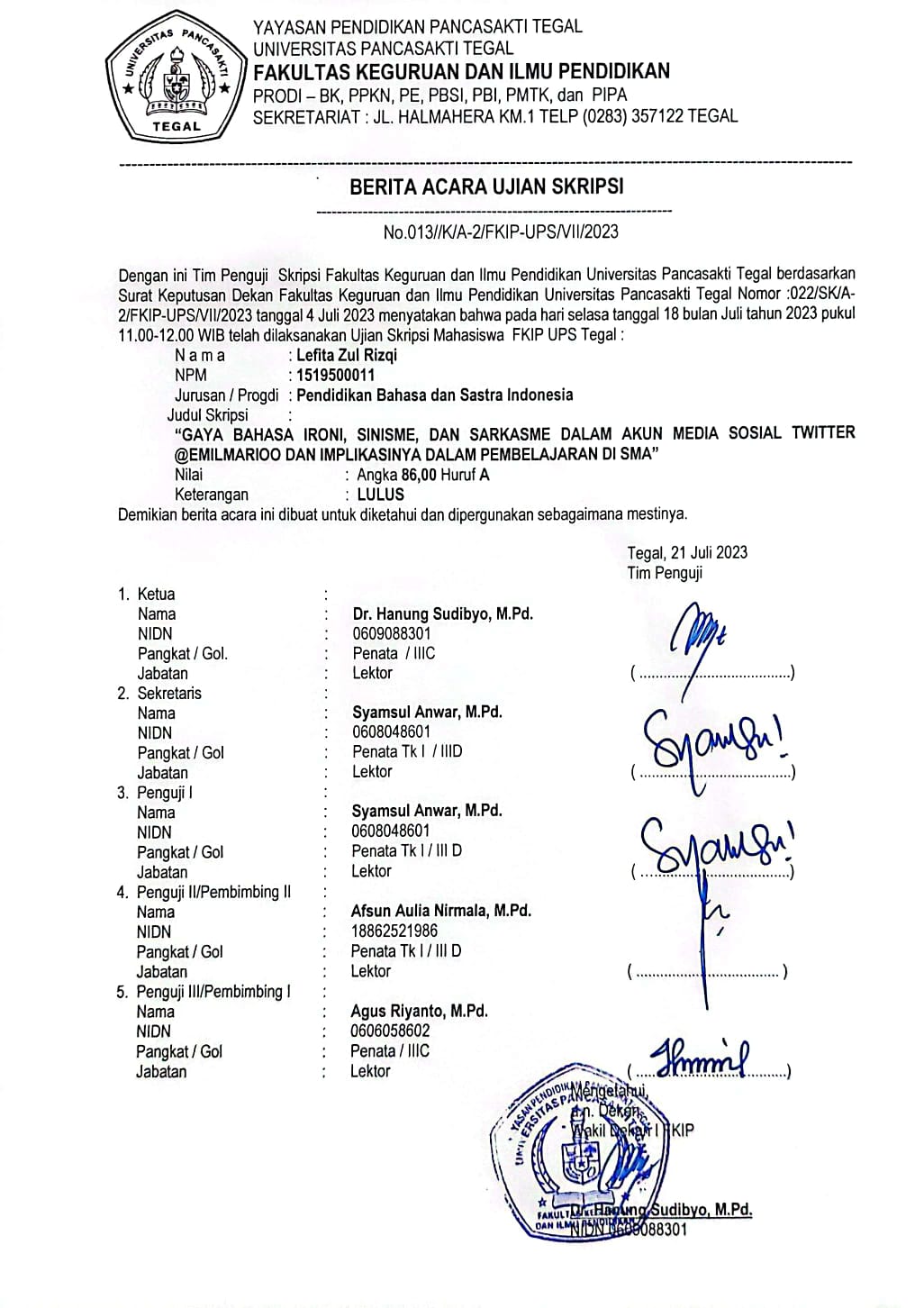 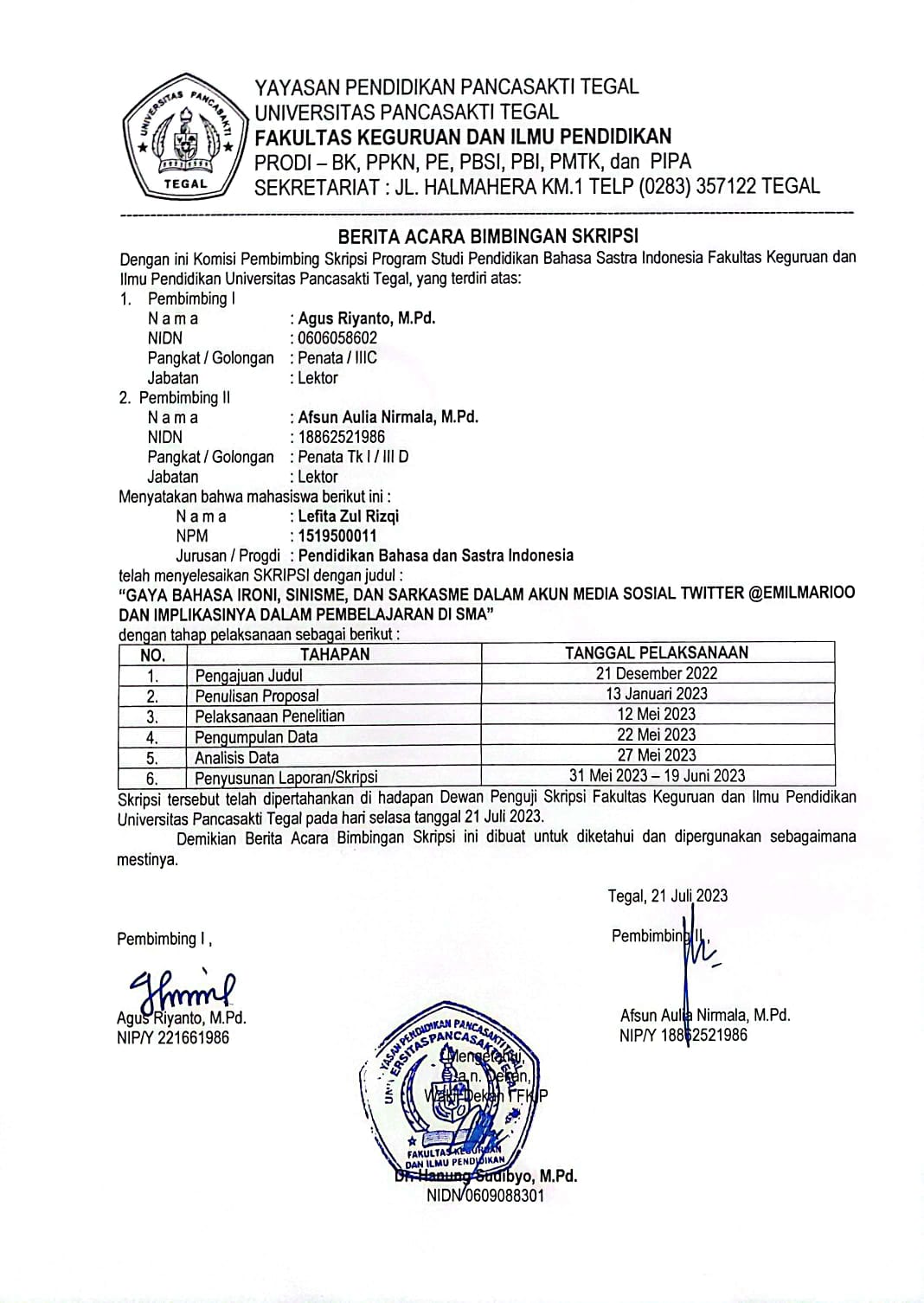 Kompetensi DasarMateri PokokPembelajaranIPKPenilaianAlokasi WaktuSumber BelajarMengidentifikasi teks laporan hasil observasi yang dipresentasikan dengan lisan dan tulis.Isi pokok laporan hasil observasi:pernyataan umum;hal yang dilaporkan;deskripsi bagian;deskripsi manfaat; danmaksud isi teks (tersirat dan tersurat).Menentukan isi pokok, hal-hal yang dilaporkan, dan ciri kebahasaan dalam teks laporan hasil observasi.Menafsirkan teks laporan hasil observasi berdasarkan struktur, ciri kebahasaan, dan isi teks laporan hasil observasi.Mempresentasikan dan menanggapi teks laporan hasil observasiMenentukan isi pokok dalam teks laporan hasil observasi.Menentukan ciri kebahasaan dalam teks laporan hasil observasi.Tes tertulis (uraian), Penugasan (Lembar kerja)8 x 45’Suherli, dkk. 2017. Buku Siswa Bahasa Indonesia Kelas X Revisi  Tahun 2018. Jakarta: Pusat Kurikulum dan Perbukuan, Balitbang, Kemendikbud.Suherli, dkk. Buku Guru Bahasa Indonesia Kelas X Revisi  Tahun 2018. Jakarta: Pusat Kurikulum dan Perbukuan, Balitbang, Kemendikbud.Kosasih, E. 2014. Jenis-Jenis Teks dalam Mata Pelajaran Bahasa Indoneisa SMA/MA/SMK. Bandung: Yrama WidyaInternetAlam sekitar dan sumber lain yang relevanMenginterpretasi isi teks laporan hasil observasi berdasarkan interpretasi baik secara lisan maupun tulis.Isi pokok laporan hasil observasi:pernyataan umum;hal yang dilaporkan;deskripsi bagian;deskripsi manfaat; danmaksud isi teks (tersirat dan tersurat).Menentukan isi pokok, hal-hal yang dilaporkan, dan ciri kebahasaan dalam teks laporan hasil observasi.Menafsirkan teks laporan hasil observasi berdasarkan struktur, ciri kebahasaan, dan isi teks laporan hasil observasi.Mempresentasikan dan menanggapi teks laporan hasil observasiMenafsirkan teks laporan hasil observasi berdasarkan struktur, ciri kebahasaan, dan isi teks laporan hasil observasi.Mempresentasikan teks laporan hasil observasiProduk, Praktik (Penilaian Praktik)8 x 45’Suherli, dkk. 2017. Buku Siswa Bahasa Indonesia Kelas X Revisi  Tahun 2018. Jakarta: Pusat Kurikulum dan Perbukuan, Balitbang, Kemendikbud.Suherli, dkk. Buku Guru Bahasa Indonesia Kelas X Revisi  Tahun 2018. Jakarta: Pusat Kurikulum dan Perbukuan, Balitbang, Kemendikbud.Kosasih, E. 2014. Jenis-Jenis Teks dalam Mata Pelajaran Bahasa Indoneisa SMA/MA/SMK. Bandung: Yrama WidyaInternetAlam sekitar dan sumber lain yang relevanMengonstruksi teks laporan hasil observasidengan memerhatikan isi dan aspek kebahasaan baik lisan maupun tulisIsi pokok teks laporan hasil observasi:pernyataan umum;deskripsi bagian;deskripsi manfaat; dankebahasaan (kalimat definisi, kata sifat).Mengidentifikasi isi, struktur, dan ciri kebahasaan.isi, ciri kebahasaan dalam teks laporan hasil observasi.Menyusun kembali teks laporan hasil observasi yang dibaca dengan memerhatikan isi, struktur, dan ciri kebahasaan.Mempresentasikan, menanggapi, dan merevisi teks laporan hasil observasi yang telah disusun.Mengidentifikasi isi dalam teks laporan hasil observasi.Mengidentifikasi struktur dalam teks laporan hasil observasi.Mengidentifikasi ciri kebahasaan dalam teks laporan hasil observasi.Tes tertulis (uraian), Penugasan (Lembar kerja)8 x 45’Suherli, dkk. 2017. Buku Siswa Bahasa Indonesia Kelas X Revisi  Tahun 2018. Jakarta: Pusat Kurikulum dan Perbukuan, Balitbang, Kemendikbud.Suherli, dkk. Buku Guru Bahasa Indonesia Kelas X Revisi  Tahun 2018. Jakarta: Pusat Kurikulum dan Perbukuan, Balitbang, Kemendikbud.Kosasih, E. 2014. Jenis-Jenis Teks dalam Mata Pelajaran Bahasa Indoneisa SMA/MA/SMK. Bandung: Yrama WidyaInternetAlam sekitar dan sumber lain yang relevanMengidentifikasi (permasalahan, argumentasi, pengetahuan, dan rekomendasi), teks eksposisi yang didengar dan atau dibacaIsi pokok teks laporan hasil observasi:pernyataan umum;deskripsi bagian;deskripsi manfaat; dankebahasaan (kalimat definisi, kata sifat).Mengidentifikasi isi, struktur, dan ciri kebahasaan.isi, ciri kebahasaan dalam teks laporan hasil observasi.Menyusun kembali teks laporan hasil observasi yang dibaca dengan memerhatikan isi, struktur, dan ciri kebahasaan.Mempresentasikan, menanggapi, dan merevisi teks laporan hasil observasi yang telah disusun.Menyusun garis besar isi teks laporan hasil observasi Menyusun teks laporan hasil observasi Mempresentasikan teks laporan hasil observasi yang telah disusun..Produk, Praktik (Penilaian Praktik), portofolio8 x 45’Suherli, dkk. 2017. Buku Siswa Bahasa Indonesia Kelas X Revisi  Tahun 2018. Jakarta: Pusat Kurikulum dan Perbukuan, Balitbang, Kemendikbud.Suherli, dkk. Buku Guru Bahasa Indonesia Kelas X Revisi  Tahun 2018. Jakarta: Pusat Kurikulum dan Perbukuan, Balitbang, Kemendikbud.Kosasih, E. 2014. Jenis-Jenis Teks dalam Mata Pelajaran Bahasa Indoneisa SMA/MA/SMK. Bandung: Yrama WidyaInternetAlam sekitar dan sumber lain yang relevanMenganalisis struktur, isi (permasalahan, argumentasi, pengetahuan, dan rekomendasi), kebahasaan  teks eksposisi yang didengar dan atau dibacaIsi teks eksposisi:pernyataan tesis;argumen;pernyataan ulang; dankebahasaan.Komentar terhadap:Kekurangan dan kelebihan dilihat dari isi (kejelasan tesis dan kekuatan argumenuntuk mendukung tesis).Menggali struktur, isi, (permasalahan, argumentasi, pengetahuan, dan rekomendasi), dan kebahasaan dalam teks eksposisi yang didengar dan atau dibaca.Menyusun teks eksposisi dengan memerhatikan struktur, isi, permasalahan, argumentasi, pengetahuan, rekomendasi, dan kebahasaan.Mempresentasikan, mengomentari, dan merevisi teks eksposisi yang telah disusun.Menggali struktur (permasalahan, argumentasi, pengetahuan, dan rekomendasi) dalam teks eksposisi yang didengar dan atau dibaca.Menggali isi (permasalahan, argumentasi, pengetahuan, dan rekomendasi) dalam teks eksposisi yang didengar dan atau dibaca.Menggali  kebahasaan (permasalahan, argumentasi, pengetahuan, dan rekomendasi) dalam teks eksposisi yang didengar dan atau dibaca.Tes tertulis (uraian), Penugasan (Lembar kerja)8 x 45’Suherli, dkk. 2017. Buku Siswa Bahasa Indonesia Kelas X Revisi  Tahun 2018. Jakarta: Pusat Kurikulum dan Perbukuan, Balitbang, Kemendikbud.Suherli, dkk. Buku Guru Bahasa Indonesia Kelas X Revisi  Tahun 2018. Jakarta: Pusat Kurikulum dan Perbukuan, Balitbang, Kemendikbud.Kosasih, E. 2014. Jenis-Jenis Teks dalam Mata Pelajaran Bahasa Indoneisa SMA/MA/SMK. Bandung: Yrama WidyaInternetAlam sekitar dan sumber lain yang relevanMengembangkan isi (permasalahan, argumen, pengetahuan, dan rekomendasi) teks eksposisi secara lisan dan / tulis.Isi teks eksposisi:pernyataan tesis;argumen;pernyataan ulang; dankebahasaan.Komentar terhadap:Kekurangan dan kelebihan dilihat dari isi (kejelasan tesis dan kekuatan argumenuntuk mendukung tesis).Menggali struktur, isi, (permasalahan, argumentasi, pengetahuan, dan rekomendasi), dan kebahasaan dalam teks eksposisi yang didengar dan atau dibaca.Menyusun teks eksposisi dengan memerhatikan struktur, isi, permasalahan, argumentasi, pengetahuan, rekomendasi, dan kebahasaan.Mempresentasikan, mengomentari, dan merevisi teks eksposisi yang telah disusun.Menyusun teks eksposisi dengan memerhatikan struktur, isi, dan kebahasaan dari suatu permasalahan, argumentasi, pengetahuan, rekomendasiMempresentasikan teks eksposisi yang telah disusun.Produk, Praktik, portofolio8 x 45’Suherli, dkk. 2017. Buku Siswa Bahasa Indonesia Kelas X Revisi  Tahun 2018. Jakarta: Pusat Kurikulum dan Perbukuan, Balitbang, Kemendikbud.Suherli, dkk. Buku Guru Bahasa Indonesia Kelas X Revisi  Tahun 2018. Jakarta: Pusat Kurikulum dan Perbukuan, Balitbang, Kemendikbud.Kosasih, E. 2014. Jenis-Jenis Teks dalam Mata Pelajaran Bahasa Indoneisa SMA/MA/SMK. Bandung: Yrama WidyaInternetAlam sekitar dan sumber lain yang relevanMenganalisis  struktur dan kebahasaan teks eksposisi.Struktur teks eksposisi:pernyataan tesis (pendapat tentang suatu permasalahan);argumen (data, fakta, dan pendapat untuk menguatkan tesis); danpernyataan ulang.*Kebahasaan:kalimat nominal dankalimat verbal (aktif transitif dan aktif intransitif)Pola penalaran:deduksi daninduksiMenggali struktur dan aspek kebahasaan dalamteks eksposisi yang dibaca.Menyusun kembali teks eksposisi dengan memerhatikan isi (permasalahan, argumen, pengetahuan, dan rekomendasi), struktur, dan kebahasaan.Mempresentasikan, menanggapi, dan merevisi  teks eksposisi yang telah disusun.Menemukan struktur teks eksposisi yang dibaca.Menumukan kebahasaan teks yang dibaca.Membandingkan dua teks eksposisiTes tertulis (uraian), Penugasan (Lembar kerja)8 x 45’Suherli, dkk. 2017. Buku Siswa Bahasa Indonesia Kelas X Revisi  Tahun 2018. Jakarta: Pusat Kurikulum dan Perbukuan, Balitbang, Kemendikbud.Suherli, dkk. Buku Guru Bahasa Indonesia Kelas X Revisi  Tahun 2018. Jakarta: Pusat Kurikulum dan Perbukuan, Balitbang, Kemendikbud.Kosasih, E. 2014. Jenis-Jenis Teks dalam Mata Pelajaran Bahasa Indoneisa SMA/MA/SMK. Bandung: Yrama WidyaInternetAlam sekitar dan sumber lain yang relevanMengonstruksikan teks eksposisi dengan memerhatikan isi (permasalahan, argumen, pengetahuan, dan rekomendasi), struktur dan kebahasaan.Struktur teks eksposisi:pernyataan tesis (pendapat tentang suatu permasalahan);argumen (data, fakta, dan pendapat untuk menguatkan tesis); danpernyataan ulang.*Kebahasaan:kalimat nominal dankalimat verbal (aktif transitif dan aktif intransitif)Pola penalaran:deduksi daninduksiMenggali struktur dan aspek kebahasaan dalamteks eksposisi yang dibaca.Menyusun kembali teks eksposisi dengan memerhatikan isi (permasalahan, argumen, pengetahuan, dan rekomendasi), struktur, dan kebahasaan.Mempresentasikan, menanggapi, dan merevisi  teks eksposisi yang telah disusun.Menyusun teks eksposisi dengan memerhatikan isi (permasalahan, argumen, pengetahuan, dan rekomendasi), struktur, dan aspek kebahasaan.Mempresentasikan teks eksposisi yang telah disusun.Produk, Praktik8 x 45’Suherli, dkk. 2017. Buku Siswa Bahasa Indonesia Kelas X Revisi  Tahun 2018. Jakarta: Pusat Kurikulum dan Perbukuan, Balitbang, Kemendikbud.Suherli, dkk. Buku Guru Bahasa Indonesia Kelas X Revisi  Tahun 2018. Jakarta: Pusat Kurikulum dan Perbukuan, Balitbang, Kemendikbud.Kosasih, E. 2014. Jenis-Jenis Teks dalam Mata Pelajaran Bahasa Indoneisa SMA/MA/SMK. Bandung: Yrama WidyaInternetAlam sekitar dan sumber lain yang relevanMengevaluasi teks anekdot dari aspek makna tersirat.Isi teks anekdot:peristiwa/sosok yang berkaitan dengan kepentingan publik,Unsur anekdot:peritiwa/tokoh yang perlu dikritisi,  sindiran, humor, dan penyebab kelucuan.Menilai isi dan aspek makna tersirat dalam teks anekdotMenyusun kembali teks anekdot dengan memerhatikan makna tersirat dalam teks anekdot yang dibacaMempresentasikan, mengomentari,dan merevisi teks anekdot yang telah disusun.Menilai isi tersirat dalam teks anekdotMenilai aspek makna tersirat dalam teks anekdotTes tertulis (uraian), Penugasan (Lembar kerja)8 x 45’Suherli, dkk. 2017. Buku Siswa Bahasa Indonesia Kelas X Revisi  Tahun 2018. Jakarta: Pusat Kurikulum dan Perbukuan, Balitbang, Kemendikbud.Suherli, dkk. Buku Guru Bahasa Indonesia Kelas X Revisi  Tahun 2018. Jakarta: Pusat Kurikulum dan Perbukuan, Balitbang, Kemendikbud.Kosasih, E. 2014. Jenis-Jenis Teks dalam Mata Pelajaran Bahasa Indoneisa SMA/MA/SMK. Bandung: Yrama WidyaInternetAlam sekitar dan sumber lain yang relevanMengonstruksi makna tersirat dalam sebuah teks anekdot baik lisan maupun tulisIsi teks anekdot:peristiwa/sosok yang berkaitan dengan kepentingan publik,Unsur anekdot:peritiwa/tokoh yang perlu dikritisi,  sindiran, humor, dan penyebab kelucuan.Menilai isi dan aspek makna tersirat dalam teks anekdotMenyusun kembali teks anekdot dengan memerhatikan makna tersirat dalam teks anekdot yang dibacaMempresentasikan, mengomentari,dan merevisi teks anekdot yang telah disusun.Menyusun kembali teks anekdot dengan memerhatikan makna tersirat dalam teks anekdot yang dibacaMempresentasikan eks anekdot yang telah disusun.Produk, Praktik8 x 45’Suherli, dkk. 2017. Buku Siswa Bahasa Indonesia Kelas X Revisi  Tahun 2018. Jakarta: Pusat Kurikulum dan Perbukuan, Balitbang, Kemendikbud.Suherli, dkk. Buku Guru Bahasa Indonesia Kelas X Revisi  Tahun 2018. Jakarta: Pusat Kurikulum dan Perbukuan, Balitbang, Kemendikbud.Kosasih, E. 2014. Jenis-Jenis Teks dalam Mata Pelajaran Bahasa Indoneisa SMA/MA/SMK. Bandung: Yrama WidyaInternetAlam sekitar dan sumber lain yang relevanMenganalisis struktur dan kebahasaan teks anekdot.Isi anekdotPeristiwa/sosok yang berkaitan dengan kepentingan publik.Sindiran.Unsur humor.Kata dan Frasa idiomatisMengidentifikasi struktur(bagian-bagian teks) anekdot dan kebahasaan .Menyusun kembali teks anekdot  dengan memerhatikan struktur dan kebahasaan.Mempresentasikan, menanggapi,dan merevisi teks anekdot yang telah disusun.Mengidentifikasi struktur (bagian-bagian teks) anekdotMengidentifikasi kebahasaan anekdotTes tertulis (uraian), Penugasan (Lembar kerja)6 x 45’Suherli, dkk. 2017. Buku Siswa Bahasa Indonesia Kelas X Revisi  Tahun 2018. Jakarta: Pusat Kurikulum dan Perbukuan, Balitbang, Kemendikbud.Suherli, dkk. Buku Guru Bahasa Indonesia Kelas X Revisi  Tahun 2018. Jakarta: Pusat Kurikulum dan Perbukuan, Balitbang, Kemendikbud.Kosasih, E. 2014. Jenis-Jenis Teks dalam Mata Pelajaran Bahasa Indoneisa SMA/MA/SMK. Bandung: Yrama WidyaInternetAlam sekitar dan sumber lain yang relevanMenciptakan kembali teks anekdot dengan memerhatikan struktur, dan kebahasaan baik lisan maupun tulisIsi anekdotPeristiwa/sosok yang berkaitan dengan kepentingan publik.Sindiran.Unsur humor.Kata dan Frasa idiomatisMengidentifikasi struktur(bagian-bagian teks) anekdot dan kebahasaan .Menyusun kembali teks anekdot  dengan memerhatikan struktur dan kebahasaan.Mempresentasikan, menanggapi,dan merevisi teks anekdot yang telah disusun.Menyusun teks anekdot  dengan memerhatikan struktur dan aspek kebahasaan.Mempresentasikan teks anekdot yang telah disusun.Portofolio, praktik6 x 45’Suherli, dkk. 2017. Buku Siswa Bahasa Indonesia Kelas X Revisi  Tahun 2018. Jakarta: Pusat Kurikulum dan Perbukuan, Balitbang, Kemendikbud.Suherli, dkk. Buku Guru Bahasa Indonesia Kelas X Revisi  Tahun 2018. Jakarta: Pusat Kurikulum dan Perbukuan, Balitbang, Kemendikbud.Kosasih, E. 2014. Jenis-Jenis Teks dalam Mata Pelajaran Bahasa Indoneisa SMA/MA/SMK. Bandung: Yrama WidyaInternetAlam sekitar dan sumber lain yang relevanMengidentifikasi nilai-nilai dan isi yang terkandung dalam cerita rakyat (hikayat) baik lisan maupun tulis.Karakeristik hikayat. Isi hikayat.Nilai-nilai dalam hikayat (moral, sosial, agama, budaya, dan penddikan).Mendata pokok-pokok isi, karakteristik, dan nilai-nilai dalam hikayat.Menyusunteks eksposisi berdasarkan pokok-pokok isi, dan nilai-nilai dalam hikayat.Mempresentasikan, menanggapi,dan merevisi,teks eksposisi yang telah disusunMendata pokok-pokok isi dalam hikayat.Mendata karakteristik dalam hikayat.Mendata nilai-nilai dalam hikayat.Tes tertulis (uraian), Penugasan (Lembar kerja)6 x 45’Suherli, dkk. 2017. Buku Siswa Bahasa Indonesia Kelas X Revisi  Tahun 2018. Jakarta: Pusat Kurikulum dan Perbukuan, Balitbang, Kemendikbud.Suherli, dkk. Buku Guru Bahasa Indonesia Kelas X Revisi  Tahun 2018. Jakarta: Pusat Kurikulum dan Perbukuan, Balitbang, Kemendikbud.Kosasih, E. 2014. Jenis-Jenis Teks dalam Mata Pelajaran Bahasa Indoneisa SMA/MA/SMK. Bandung: Yrama WidyaInternetAlam sekitar dan sumber lain yang relevanMenceritakan kembali isi cerita rakyat (hikayat) yang didengar dan dibaca.Karakeristik hikayat. Isi hikayat.Nilai-nilai dalam hikayat (moral, sosial, agama, budaya, dan penddikan).Mendata pokok-pokok isi, karakteristik, dan nilai-nilai dalam hikayat.Menyusunteks eksposisi berdasarkan pokok-pokok isi, dan nilai-nilai dalam hikayat.Mempresentasikan, menanggapi,dan merevisi,teks eksposisi yang telah disusunMenyusun teks eksposisi berdasarkan pokok-pokok isi dalam hikayat.Menyusun teks eksposisi berdasarkan pokok-pokok nilai-nilai dalam hikayat.Mempresentasikan, menanggapi, dan merevisi, teks eksposisi yang telah disusunProyek, praktik6 x 45’Suherli, dkk. 2017. Buku Siswa Bahasa Indonesia Kelas X Revisi  Tahun 2018. Jakarta: Pusat Kurikulum dan Perbukuan, Balitbang, Kemendikbud.Suherli, dkk. Buku Guru Bahasa Indonesia Kelas X Revisi  Tahun 2018. Jakarta: Pusat Kurikulum dan Perbukuan, Balitbang, Kemendikbud.Kosasih, E. 2014. Jenis-Jenis Teks dalam Mata Pelajaran Bahasa Indoneisa SMA/MA/SMK. Bandung: Yrama WidyaInternetAlam sekitar dan sumber lain yang relevanMembandingkan nilai-nilai dan kebahasaan cerita rakyat dan cerpen.Nilai-nilai dalam cerpen dan hikayat.Gaya bahasa.Kata arkais (kuno).Menjelaskan persamaan dan perbedaan isi dannilai-nilai dalam cerpen dan cerita rakyat. Menyusun kembali isi cerita rakyat ke dalam bentuk cerpen dengan memerhatikan isi dan nilai-nilai.Mempresesntasikan, menanggapi, dan  merevisiteks cerpen yang disusun.Menjelaskan perbedaan dan persamaan isi dalam cerpen dan cerita rakyat. Menjelaskan perbedaan dan persamaan  nilai-nilai dalam cerpen dan cerita rakyat.  Tes tertulis (uraian), Penugasan (Lembar kerja)6 x 45’Suherli, dkk. 2017. Buku Siswa Bahasa Indonesia Kelas X Revisi  Tahun 2018. Jakarta: Pusat Kurikulum dan Perbukuan, Balitbang, Kemendikbud.Suherli, dkk. Buku Guru Bahasa Indonesia Kelas X Revisi  Tahun 2018. Jakarta: Pusat Kurikulum dan Perbukuan, Balitbang, Kemendikbud.Kosasih, E. 2014. Jenis-Jenis Teks dalam Mata Pelajaran Bahasa Indoneisa SMA/MA/SMK. Bandung: Yrama WidyaInternetAlam sekitar dan sumber lain yang relevanMengembangkan cerita rakyat (hikayat) ke dalam bentuk cerpen dengan memerhatikan isi dan nilai-nilai.Nilai-nilai dalam cerpen dan hikayat.Gaya bahasa.Kata arkais (kuno).Menjelaskan persamaan dan perbedaan isi dannilai-nilai dalam cerpen dan cerita rakyat. Menyusun kembali isi cerita rakyat ke dalam bentuk cerpen dengan memerhatikan isi dan nilai-nilai.Mempresesntasikan, menanggapi, dan  merevisiteks cerpen yang disusun.Menyusun kembali isi cerita rakyat ke dalam bentuk cerpen dengan memerhatikan isi dan nilai-nilai.Mempresesntasikan teks cerpen yang disusun..Produk, Praktik (Penilaian Praktik)6 x 45’Suherli, dkk. 2017. Buku Siswa Bahasa Indonesia Kelas X Revisi  Tahun 2018. Jakarta: Pusat Kurikulum dan Perbukuan, Balitbang, Kemendikbud.Suherli, dkk. Buku Guru Bahasa Indonesia Kelas X Revisi  Tahun 2018. Jakarta: Pusat Kurikulum dan Perbukuan, Balitbang, Kemendikbud.Kosasih, E. 2014. Jenis-Jenis Teks dalam Mata Pelajaran Bahasa Indoneisa SMA/MA/SMK. Bandung: Yrama WidyaInternetAlam sekitar dan sumber lain yang relevanMengidentifikasi butir-butir penting dari dua buku nonfiksi (buku pengayaan) dan satu novel yang dibacakan nilai-nilai dan kebahasaan cerita rakyat dan cerpen.Ikhtisar Laporan Hasil Membaca BukuMelaporkan isi buku yang dibaca dalam bentuk ikhtisar.Mempresentasikan,  mengomentari, dan merevisi ikhtisar yang dilaporkan.3.9.1   mengungkapkan butir-butir penting dari buku pengayaan nonfiksi yang dibaca3.9.2    mengungkapkan butir-butir penting dari satu novel yang dibaca Tes tertulis (uraian), Penugasan (Lembar kerja)6 x 45’Suherli, dkk. 2017. Buku Siswa Bahasa Indonesia Kelas X Revisi  Tahun 2018. Jakarta: Pusat Kurikulum dan Perbukuan, Balitbang, Kemendikbud.Suherli, dkk. Buku Guru Bahasa Indonesia Kelas X Revisi  Tahun 2018. Jakarta: Pusat Kurikulum dan Perbukuan, Balitbang, Kemendikbud.Kosasih, E. 2014. Jenis-Jenis Teks dalam Mata Pelajaran Bahasa Indoneisa SMA/MA/SMK. Bandung: Yrama WidyaInternetAlam sekitar dan sumber lain yang relevanMenyusun ikhtisar dari dua buku nonfiksi (buku pengayaan) dan ringkasan dari satu novel yang dibaca.Ikhtisar Laporan Hasil Membaca BukuMelaporkan isi buku yang dibaca dalam bentuk ikhtisar.Mempresentasikan,  mengomentari, dan merevisi ikhtisar yang dilaporkan.Melaporkan isi buku yang dibaca dalam bentuk ikhtisar.Mempresentasikan ikhtisar yang dilaporkan.Produk, Proyek6 x 45’Suherli, dkk. 2017. Buku Siswa Bahasa Indonesia Kelas X Revisi  Tahun 2018. Jakarta: Pusat Kurikulum dan Perbukuan, Balitbang, Kemendikbud.Suherli, dkk. Buku Guru Bahasa Indonesia Kelas X Revisi  Tahun 2018. Jakarta: Pusat Kurikulum dan Perbukuan, Balitbang, Kemendikbud.Kosasih, E. 2014. Jenis-Jenis Teks dalam Mata Pelajaran Bahasa Indoneisa SMA/MA/SMK. Bandung: Yrama WidyaInternetAlam sekitar dan sumber lain yang relevanKompetensi DasarKompetensi DasarIndikator Pencapaian KompetensiIndikator Pencapaian Kompetensi3.10Menganalisis struktur dan kebahasaan teks anekdot3.6.13.6.2Mengidentifikakasi struktur teks anekdotMengidentifikasi kebahasaan teks anekdot Langkah/TahapKegiatan PembelajaranWaktuPendahuluanGuru membuka kegiatan pembelajaran dengan berdoa.Guru menanyakan ketidakhadiran siswa.Guru menyampaikan KD, indikator, manfaat dan tujuan  pembelajaran yang akan dilakukan.Guru   dan	siswa  menyepakati	langkah-langkah kegiatan yang akan dilaksanakan untuk mencapaikompetensi.10Kegiatan IntiGuru menjelaskan hal-hal yang belum dimengerti siswa  tentang struktur, ciri kebahasaan, dari teks anekdot.Siswa membaca materi tentang teks anekdotSiswa mengidentifikasi informasi teks anekdotSiswa menyimpulkan isi teks anekdotGuru membentuk kelompok terdiri atas 5 orang.Siswa menyimpulkan data tentang struktur, ciri kebahasaan teks anekdot.Siswa berdiskusi mengerjakan lembar kerja tentang struktur, ciri kebahasaan, dari teks anekdot (literasi media)Tiap kelompok mempresentasikan hasil diskusi di depan kelas.Kelompok lain menanggapi hasil diskusi kelompok lainnya.Siswa mencermati penguatan tentang hasil diskusiyang disampaikan oleh guru.40PenutupGuru memberi penguatan terkait dengan materi yang telah dipelajari.Siswa dibantu oleh guru menyimpulkan hasil pembelajaran yang telah berlangsung.Siswa menerima tugas dari guru untuk mencari contoh teks anekdot.Guru beserta siswa mengakhiri kegiatan belajar mengajar dengan mengucap syukur ke hadirat Tuhan Yang Maha Esa.10’Mengetahui Kepala Sekolah, Drs. Bambang Setiawan NIP 196902231994121002Tegal, 31 Oktober 2022Guru Mata Pelajaran,Lefita Zul Rizqi S. Pd                     NPM 1519500011No.TanggalNama SiswaCatatanPerilakuButir SikapNONAMANILAI ASPEKNILAI ASPEKTanggung JawabDisiplinJujurJumlah SkorJumlah Skor1.  2. 3.4.NoIndikatorSkorSkor maksimal1.Memahami struktur dan bahasa teks anekdot70-100100Kurang memahami struktur dan bahaasa dalam teks anekdot40-70Jumlah 100